УТВЕРЖДАЮПредседатель закупочной комиссии ПАО «Волгоградоблэлектро»_____________Федоричев С.С.«____» ________________2019г.ДОКУМЕНТАЦИЯо проведении запроса технико-коммерческих предложений в электронной форме по выбору поставщика на право заключения договора на оказание услуг по информационно-консультационному обслуживанию и сопровождению экземпляров Систем Консультант Плюс в 2020 году для нужд ПАО «Волгоградоблэлектро»  (закупка проводится среди субъектов малого и среднего предпринимательства)Волгоград – 2019 г.ТОМ № 1 ОБЩАЯ ЧАСТЬ1. ОБЩИЕ ПОЛОЖЕНИЯВид закупки: запрос технико-коммерческих предложений в электронной форме. Предмет закупки, начальная (максимальная) цена договора, срок поставки товаров (выполнения работ, оказания услуг), порядок оплаты и другие существенные условия указаны в информационной карте документации и Томе № 2 Техническое задание».Процедура запроса технико-коммерческих предложений не является конкурсом или аукционом и проводится в соответствии с Положением заказчика о закупке (утвержденного протоколом совета директоров №10 от 05.06.2017г.)  и не регулируется статьями 447—449 Гражданского кодекса Российской Федерации, а также не является публичным конкурсом и не регулируется статьями 1057—1061 Гражданского кодекса Российской Федерации. Запрос технико-коммерческих предложений не накладывает на заказчика гражданско-правовых обязательств по заключению договора с победителем запроса технико-коммерческих предложений или иным его участником. Заказчик имеет право отказаться от всех полученных Заявок по любой причине или прекратить процедуру запроса технико-коммерческих предложений в любой момент, не неся при этом никакой ответственности перед Участниками.Размещенное на официальном сайте извещение вместе с настоящей документацией, являющейся его неотъемлемым приложением, являются приглашением делать оферты и должны рассматриваться участниками процедуры закупки в соответствии с этим.Заявка участника процедуры закупки имеет правовой статус оферты и будет рассматриваться организатором размещения заказа в соответствии с этим.Заключенный по результатам запроса технико-коммерческих предложений договор фиксирует все достигнутые сторонами договоренности. Во всем, что не урегулировано извещением и документацией, стороны руководствуются Гражданским кодексом Российской Федерации.Участник процедуры закупки несет все расходы, связанные с участием в запросе технико-коммерческих предложений, в том числе с подготовкой и предоставлением заявки, иной документации, а заказчик не имеют обязательств по этим расходам независимо от итогов запроса технико-коммерческих предложений, а также оснований их завершения. Участники процедуры закупки не вправе требовать компенсацию упущенной выгоды, понесенной в ходе подготовки к запросу технико-коммерческих предложений и проведения запроса технико-коммерческих предложений. Все заявки, а также отдельные документы, входящие в состав заявки, присланные на запрос технико-коммерческих предложений, не возвращаются, за исключением отозванных, опоздавших предложений, а также за исключением случаев установления факта подачи одним участником процедуры закупки двух или более предложений, или в случае отказа от проведения запроса технико-коммерческих предложений.ТРЕБОВАНИЯ К УЧАСТНИКАМ ПРОЦЕДУРЫ ЗАКУПКИУчастник процедуры закупки должен соответствовать требованиям, предъявляемым в соответствии с законодательством Российской Федерации к лицам, осуществляющим поставки товаров, выполнение работ, оказание услуг, являющихся предметом закупки, в том числе:обладать необходимыми полномочиями на право заключения (подписи) договора;соответствовать требованиям устанавливаемым в соответствии с законодательством Российской Федерации к лицам, осуществляющим поставки товаров, выполнение работ, оказание услуг,  являющихся предметом закупки (наличие у участника закупки соответствующих лицензий, специальных разрешений, членства в СРО и допусков от саморегулируемых организаций, код по ОКВЭД должен соответствовать тому виду деятельности, который контрагент обязуется осуществлять по условиям заключенного договора);обладать необходимыми сертификатами на товары в соответствии с действующим законодательством Российской Федерации, являющиеся предметом заключаемого договора;не находиться в процессе ликвидации (для юридического лица) или быть признанным по решению арбитражного суда несостоятельным (банкротом);не являться организацией, на имущество которой наложен арест по решению суда, административного органа и (или) экономическая деятельность, которой приостановлена, на день подачи заявки в целях участия в закупке; не иметь задолженности по начисленным налогам, сборам и иным обязательным платежам в бюджеты любого уровня или государственные внебюджетные фонды за прошедший календарный год, размер которой превышает двадцать пять процентов балансовой стоимости активов участника процедуры закупки, определяемой по данным бухгалтерской отчетности за последний завершенный отчетный период. Участник процедуры закупки считается соответствующим установленному требованию в случае, если он обжалует наличие указанной задолженности в соответствии с законодательством Российской Федерации и решение по такой жалобе на день рассмотрения заявки на участие в процедуре закупки не принято.относится к субъектам малого или среднего предпринимательства, в случае если в информационной карте документации, извещении о закупке установлено соответствующее требование.отсутствие сведений об участнике процедуры закупки и их соисполнителях (субподрядчиках) в реестре недобросовестных поставщиков, ведение которого осуществляется в соответствии с Федеральным законом от 05.04.2013г.  № 44-ФЗ «О контрактной системе в сфере закупок товаров, работ, услуг для обеспечения государственных и муниципальных нужд», а также Федеральным законом от 18 июля . № 223-ФЗ «О закупках товаров, работ, услуг отдельными видами юридических лиц».В документации заказчиком также могут быть установлены следующие дополнительные требования к участникам процедуры закупки: Участники должны иметь соответствующие производственные мощности, технологическое оборудование, финансовые и трудовые ресурсы, обладать профессиональной компетентностью для производства (поставки) товаров, выполнения работ и оказания услуг, являющихся предметом закупки, а также положительной репутацией.Осуществление Участниками за последние три года, предшествующих дате окончания срока подачи заявок на участие в запросе предложений, поставок товаров, выполнение работ (оказание услуг), аналогичных поставкам товаров, выполнению работ (оказанию услуг), являющихся предметами закупок (если данное требование установлено в информационной карте).Если это предусмотрено в информационной карте запроса технико-коммерческих предложений, Участники должны обладать исключительными правами на объекты интеллектуальной собственности, если в связи с исполнением договора заказчик приобретает права на объекты интеллектуальной собственности, за исключением случаев размещения заказа на создание произведения литературы или искусства (за исключением программ для ЭВМ, баз данных).2.3 Субпоставщики, соисполнители (субподрядчики), привлекаемые Участником для исполнения договора, должны также соответствовать вышеуказанным требования к Участникам. 2.4. Участник закупки несет ответственность за предоставление недостоверных сведений о стране происхождения товара указанного в заявке на участие в закупке. Если в заявке представленной участником закупки не будет указано страны происхождения (производства) поставляемого товара это не будет являться основанием для отклонения заявки на участие в закупке и такая заявка рассматривается как содержащая предложение о поставке иностранного товара. 2.5. Заказчик запроса технико-коммерческих предложений вправе установить к Участникам дополнительные требования, сведения о которых приведены в Томе № 2 «Техническое задание» документации.ТРЕБОВАНИЯ К СОДЕРЖАНИЮ, ФОРМЕ, ОФОРМЛЕНИЮ И СОСТАВУ ЗАЯВКИ, ВКЛЮЧАЯ ПЕРЕЧЕНЬ СВЕДЕНИЙ И ДОКУМЕНТОВ Для целей настоящей документации под Заявками понимается представляемая участником процедуры закупки заявка на участие в закупке, оформленная в соответствии с положениями настоящего подраздела с приложением полного комплекта документов определенного закупочной документацией. В отношении каждого лота подается не более одной заявки, в соответствии с требованиями настоящей документации. Если в документации о закупке (извещении и информационной карте) указано несколько лотов, участник закупки прилагает полный комплект документов согласно перечню, определенному соответствующим пунктом Информационной карты документации только в 1 экземпляре, несмотря на то, что в отношении каждого лота подается отдельная заявка с соответствующими приложениями. Подача заявки осуществляется в электронной форме с помощью функционала электронной торговой площадки. Заявка  действительна в течение срока, указанного участником процедуры закупки в данной заявке о подаче Заявки, но не менее чем 60 календарных дней со дня, следующего за днем окончания подачи  Заявок. Заявка, подготовленная участником процедуры закупки, а также вся документация, связанная с проведением закупки, которыми обмениваются участники процедуры закупки и организатор размещения заказа, должны быть написаны на русском языке. Любые вспомогательные документы, представленные участником процедуры закупки, могут быть составлены на иностранном языке, если такие материалы сопровождаются точным переводом на русский язык Использование других языков для подготовки Заявки, за исключением случаев, предусмотренных настоящим пунктом, может быть расценено Комиссией как несоответствие заявки требованиям, установленным настоящей документацией.Все суммы денежных средств, указанные в заявке (предложении), должны быть выражены в валюте, установленной в Информационной карте документации.Заявка, подаваемая для участия в закупке в форме электронного документа, должна включать следующие сведения и документы:Для юридического лица:3.6.1.1. форму заявки, заполненную в соответствии с требованиями документации (оригинал);3.6.1.2. формы приложений к заявке, заполненные в соответствии с требованиями документации (оригинал);3.6.1.3. копии учредительных документов участника закупки, а именно: устав, имеющиеся изменения к уставу; копии свидетельства о государственной регистрации юридического лица (юридические лица зарегистрированные с 01.01.2017г., вместо копии свидетельства о государственной регистрации предоставляют лист записи соответствующего реестра – ЕГРЮЛ), свидетельства о постановке на учет в налоговом органе. Отнесение участника закупки к российским или иностранным лицам будет определяться закупочной комиссией на основании документов, представленных участником закупки, которые содержат информацию о месте его регистрации). 3.6.1.4. документ, подтверждающий полномочия лица на осуществление действий от имени участника размещения заказа - юридического лица (копии решения о назначении или об избрании и приказа о назначении физического лица на должность, в соответствии с которым такое физическое лицо обладает правом действовать от имени участника размещения заказа без доверенности (руководитель). В случае, если от имени участника размещения заказа действует иное лицо, заявка на участие в закупке должна содержать также доверенность на осуществление действий от имени участника размещения заказа, заверенную печатью участника размещения заказа и подписанную руководителем участника размещения заказа (для юридических лиц) или уполномоченным этим руководителем лицом, либо нотариально заверенную копию такой доверенности. В случае, если указанная доверенность подписана лицом, уполномоченным руководителем участника размещения заказа, заявка на участие в закупке должна содержать также документ, подтверждающий полномочия такого лица (оригинал или копия);3.6.1.5. решение об одобрении или о совершении крупной сделки в случае, если требование о необходимости наличия такого решения для совершения крупной сделки установлено законодательством Российской Федерации, учредительными документами юридического лица и если для участника закупки поставка товаров, выполнение работ, оказание услуг, являющихся предметом договора, или внесение задатка в качестве обеспечения заявки, обеспечения исполнения договора является крупной сделкой (оригинал или копия);3.6.1.6. выписку из единого государственного реестра юридических лиц с указанием кода по ОКВЭД соответствующему тому виду деятельности, который участник обязуется осуществлять по условиям договора, полученную не ранее чем за 45 дней до срока окончания приема заявок (оригинал, подписанный усиленной квалифицированной электронной подписью сотрудника налогового органа);3.6.1.7. справку об исполнении налогоплательщиком обязанности по уплате налогов, сборов, страховых взносов, пеней и налоговых санкций, выданную соответствующими подразделениями Федеральной налоговой службы не ранее чем за 45 дней до срока окончания приема заявок, в формате предусмотренном Приложение № 3 к приказу ФНС России от 20.01.2017 г. № ММВ-7-8/20@ (файлы IU_SPISOB_***.xml и файл подписи ***.sig, ***.sgn или другой) (оригинал, подписанный усиленной квалифицированной электронной подписью сотрудника налогового органа);3.6.1.8. бухгалтерскую отчетность: бухгалтерский баланс за последний отчетный год с приложением расшифровки по строке 1150 «Основные средства», отчет о финансовых результатах, декларация по НДС, налогу на прибыль, для субъектов малого и среднего предпринимательства – ЕНВД и УСН (оригинал или копия), юридические лица работающие по упрощенной системе налогообложения вместо деклараций по НДС, налогу на прибыль представляют налоговые декларации по налогу, уплачиваемому в связи с применением упрощенной системы налогообложения (оригинал или копия); 3.6.1.9. сведения об условиях исполнения договора, в том числе заявка о цене договора, о цене единицы товара, работы услуги. В случаях, предусмотренных документацией, также копии документов, подтверждающих соответствие товара, работ, услуг требованиям, установленным в соответствии с законодательством Российской Федерации, если в соответствии с законодательством Российской Федерации установлены требования к таким товарам, работам, услугам (оригиналы или копии);3.6.1.10. лицензии, сертификаты, выписку из национального реестра членов СРО с указанием уровня ответственности (в случаях, предусмотренных действующим законодательством) выданную на дату предоставления, и иные документы, если требование таких документов установлено техническим заданием закупочной документации (оригиналы или копии); 3.6.1.11. копию документа, подтверждающего применение участником специальных режимов налогообложения (оригинал, подписанный усиленной квалифицированной электронной подписью сотрудника налогового органа);3.6.1.12. Сведения из Единого реестра субъектов малого и среднего предпринимательства, о том, что участник является субъектом МСП (оригинал, подписанный усиленной квалифицированной электронной подписью налогового органа) либо справку за подписью руководителя организации участника о том, что участник не является субъектом МСП.3.6.1.13. сведения о субподрядчиках/соисполнителях по установленной в настоящей Документации форме «Сведения о субподрядчиках/соисполнителях». В данной форме должны быть указаны все субподрядные организации, привлекаемые к поставке товаров (выполнению работ, оказанию услуг). В случае если Участник намеревается использовать субподрядчиков (соисполнителей) для выполнения важных компонентов поставки товаров (выполнения работ, оказания услуг) или  поставки товаров (выполнения работ, оказания услуг) составляющих более 10% основного объема поставки товаров (выполнения работ, оказания услуг) в составе Заявки должны быть представлены документы по субподрядчикам/соисполнителям.3.6.1.14. справку о годовых объемах поставленных товаров (выполненных работ, оказанных услуг) за последние 3 (три) года, предшествующих дате окончания срока подачи Заявок по установленной форме.3.6.1.15. справку о выполнении Участником аналогичных поставок товаров (выполнении работ, оказания услуг) по форме, установленной настоящей Документацией, с подтверждением информации скан-копиями первого и последнего листов договоров, заключенных в указанном периоде (3 (три) года, предшествующих дате окончания срока подачи Заявок), в случае установленного дополнительного требования о представлении копий первого и последнего листов договоров  в Документации.3.6.1.16. справку о материально-технических ресурсах по форме, установленной в настоящей Документации.3.6.1.17. справку о кадровых ресурсах Участника по форме, установленной в настоящей Документации, справку о ключевом персонале, ответственном за поставку товаров (выполнение работ, оказание услуг) по форме, установленной в Документации3.6.1.18. сведения о профессиональной и деловой репутации Участника (отзывы, награды, премии, участие в международных проектах, участие в арбитражных разбирательствах). 3.6.1.19. согласие на проверку достоверности сведений и документов, представленных в составе заявки, на предмет добросовестности участника закупки согласно требований статьи 54.1 Налогового кодекса Российской Федерации.3.6.1.20. иные документы или копии документов, перечень которых определен информационной картой документации или техническим заданием, подтверждающие соответствие заявки на участие в закупке, участника закупки требованиям, установленным в закупочной документации.3.6.2. Для физического лица, индивидуального предпринимателя (копии документов должны быть заверены участником процедуры закупки):форму заявки, заполненную в соответствии с требованиями документации (оригинал);формы приложений к заявке, заполненные в соответствии с требованиями документации (оригинал);фамилию, имя, отчество, паспортные данные, сведения о месте жительства, номер контактного телефона;копия свидетельства о регистрации в качестве индивидуального предпринимателя,  индивидуальные предприниматели зарегистрированные с 01.01.2017г., вместо копии свидетельства о государственной регистрации индивидуального предпринимателя, предоставляют лист записи соответствующего реестра – ЕГРИП (нотариально заверенная копия). Отнесение участника закупки к российским или иностранным лицам будет определяться закупочной комиссией на основании документов представленных участником закупки, которые содержат информацию о месте его регистрации). для индивидуального предпринимателя - выписку из единого государственного реестра индивидуальных предпринимателей с указанием кода по ОКВЭД, соответствующему тому виду деятельности, который участник обязуется осуществлять по условиям договора, полученную не ранее чем за 45 дней до срока окончания приема заявок (оригинал, подписанный усиленной квалифицированной электронной подписью сотрудника налогового органа);справку об исполнении налогоплательщиком обязанности по уплате налогов, сборов, страховых взносов, пеней и налоговых санкций, выданную соответствующими подразделениями Федеральной налоговой службы не ранее чем за 45 дней до срока окончания приема заявок, в формате предусмотренном Приложение № 3 к приказу ФНС России от 20.01.2017 г. N ММВ-7-8/20@ (файлы IU_SPISOB_***.xml и файл подписи ***.sig, ***.sgn или другой) (оригинал, подписанный усиленной квалифицированной электронной подписью сотрудника налогового органа);сведения об условиях исполнения договора, в том числе заявка о цене договора, о цене единицы товара, работы услуги. В случаях, предусмотренных  документацией, также копии документов, подтверждающих соответствие товара, работ, услуг требованиям, установленным в соответствии с законодательством Российской Федерации, если в соответствии с законодательством Российской Федерации установлены требования к таким товарам, работам, услугам;лицензии, сертификаты, выписку из национального реестра членов СРО с указанием уровня ответственности (в случаях, предусмотренных действующим законодательством) выданную на дату предоставления и иные документы, если требование таких документов установлено техническим заданием закупочной документации (оригиналы или копии);3.6.2.9. копию документа, подтверждающего применение участником специальных режимов налогообложения (оригинал, подписанный усиленной квалифицированной электронной подписью сотрудника налогового органа);3.6.2.10. Сведения из Единого реестра субъектов малого и среднего предпринимательства, о том, что участник является субъектом МСП (оригинал, подписанный усиленной квалифицированной электронной подписью налогового органа) либо справку за подписью руководителя организации участника о том, что участник не является субъектом МСП.3.6.2.11. сведения о субподрядчиках/соисполнителях по установленной в настоящей Документации форме «Сведения о субподрядчиках/соисполнителях». В данной форме должны быть указаны все субподрядные организации, привлекаемые к поставке товаров (выполнению работ, оказанию услуг). В случае если Участник намеревается использовать субподрядчиков (соисполнителей) для выполнения важных компонентов поставки товаров (выполнения работ, оказания услуг) или  поставки товаров (выполнения работ, оказания услуг) составляющих более 10% основного объема поставки товаров (выполнения работ, оказания услуг) в составе Заявки должны быть представлены документы по субподрядчикам/соисполнителям.3.6.2.12. справку о годовых объемах поставленных товаров (выполненных работ, оказанных услуг) за последние 3 (три) года, предшествующих дате окончания срока подачи Заявок по установленной форме.3.6.2.13. справку о выполнении Участником аналогичных поставок товаров (выполнении работ, оказания услуг) по форме, установленной настоящей Документацией, с подтверждением информации скан-копиями первого и последнего листов договоров, заключенных в указанном периоде (3 (три) года, предшествующих дате окончания срока подачи Заявок), в случае установленного дополнительного требования о представлении копий первого и последнего листов договоров  в Документации.3.6.2.14. справку о материально-технических ресурсах по форме, установленной в настоящей Документации.3.6.2.15. справку о кадровых ресурсах Участника по форме, установленной в настоящей Документации, справку о ключевом персонале, ответственном за поставку товаров (выполнение работ, оказание услуг) по форме, установленной в Документации3.6.2.16. сведения о профессиональной и деловой репутации Участника (отзывы, награды, премии, участие в международных проектах, участие в арбитражных разбирательствах). 3.6.2.17. согласие на проверку достоверности сведений и документов, представленных в составе заявки, на предмет добросовестности участника закупки согласно требований статьи 54.1 Налогового кодекса Российской Федерации.3.6.2.18. иные документы или копии документов, перечень которых определен информационной картой документации или техническим заданием, подтверждающие соответствие заявки на участие в закупке, участника закупки требованиям, установленным в закупочной документации.для группы (нескольких лиц) лиц, выступающих на стороне одного участника закупки:документ, подтверждающий объединение лиц, выступающих на стороне одного участника закупки в группу, и право конкретного участника закупки участвовать в закупке от имени группы лиц, в том числе подавать заявку, вносить обеспечение заявки, договора, подписывать протоколы, договор;документы и сведения в соответствии с пунктами 3.6.1, или 3.6.2. настоящей документации участника закупки, которому от имени группы лиц поручено подать заявку.ПОРЯДОК ПРОВЕДЕНИЯ ЗАКУПКИПолучение документации:Документация в форме электронного документа, размещена на сайте Заказчика www.voel.ru, в единой информационной системе www.zakupki.gov.ru и сайте электронной торговой площадки и доступна для ознакомления бесплатно.Срок предоставления документации с момента размещения закупочной процедуры в единой информационной системе, по дату окончания подачи заявок на участие в закупочной процедуре.  Если заинтересованное лицо получило документацию иным способом, чем это указано в пункте 4.1.1. документации, организатор размещения заказа не несет ответственности за неполучение таким лицом информации об изменениях и (или) разъяснениях положений настоящей документации. Предоставление документации о закупке до размещения в единой информационной системе извещения о проведении закупки не допускается.Внесение изменений в извещение и документацию закупочной процедуры.В любое время до истечения срока представления заявок заказчик вправе по собственной инициативе либо в ответ на запрос претендента внести изменения в извещение и документацию закупочной процедуры. В течение трех дней со дня принятия решения о внесении изменений в извещение и документацию закупочной процедуры такие изменения размещаются заказчиком в единой информационной системе и направляются по электронной почте претендентам, которым заказчик предоставил документацию на бумажном носителе.В случае, если изменения в извещение о проведении закупочной процедуры и (или) документацию закупочной процедуры внесены позднее чем за 2 дня до даты окончания подачи заявок на участие в закупке, срок подачи заявок на участие в такой закупке должен быть продлен так, чтобы со дня размещения на официальном сайте внесенных изменений до даты окончания подачи заявок на участие в закупке такой срок составлял не менее чем 2 дня.Разъяснение положений документации закупочной процедуры.Любой претендент вправе направить заказчику запрос разъяснений положений документации закупочной процедуры. Запрос направляется в письменной форме, в том числе посредством факсимильной связи. В случае, если закупка проводится в электронной форме, запрос может быть направлен в форме электронного документа, подписанного ЭЦП участника. Запросы направляются в срок, установленный документацией закупочной процедуры.В случае несоблюдения претендентом сроков направления запроса разъяснений, разъяснения по такому запросу не даются.На основании своевременно поступившего запроса заказчик в праве по своему усмотрению принять одно из следующих решений:внести изменения в извещение и документацию закупочной процедуры; дать претенденту разъяснения положений документации; отказаться от проведения закупочной процедуры.В случае принятия решения о даче разъяснения претенденту, направившему запрос, заказчик в течение трех дней с момента принятия такого решения направляет данные разъяснения претенденту, подавшему такой запрос, а также размещает копию таких разъяснений (без указания наименования или адреса претендента, от которого был получен запрос на разъяснения) в единой информационной системе. Внесенные изменения в извещение и документацию, размещенные в единой информационной системе, являются надлежащим уведомлением претендента, обратившимся за разъяснениями.Извещение об отказе от проведения закупочной процедуры, размещенное в единой информационной системе является надлежащим уведомлением претендента, обратившимся за разъяснениями.В случае если разъяснения даны Заказчиком менее чем за 2 дня до даты окончания подачи заявок на участие в закупке, срок подачи заявок на участие в такой закупке должен быть продлен так, чтобы со дня размещения на официальном сайте данных разъяснений до даты окончания подачи заявок на участие такой срок составлял не менее 2 дня. Отказ от проведения закупочной процедуры.В любой момент по своему усмотрению Заказчик вправе принять решение об отказе от проведения закупочной процедуры.В случае принятия решения об отказе от проведения закупочной процедуры, заказчик в течение трех дней после принятия такого решения размещает сведения об отказе от проведения закупочной процедуры в единой информационной системе. Заказчик не несет обязательств или ответственности в случае неознакомления претендентами, участниками закупочной процедуры с извещением об отказе от проведения закупочной процедуры.В случае, если решение об отказе от проведения закупочной процедуры принято до вскрытия конвертов с заявками, заявки, полученные до принятия решения об отказе от проведения закупочной процедуры, по письменному запросу участника закупки, подавшего такую заявку, возвращаются данному участнику.Обеспечение заявки и обеспечение исполнения договора (задаток).В случае, если в Информационной карте документации установлено требование обеспечения заявки на участие в закупочной процедуре, участник закупочной процедуры должен предоставить в составе своей Заявки подтверждение исполнения данного обязательства в размере и валюте, указанной в Информационной карте документации. Обеспечение заявки на участие в закупке может предоставляться участником закупки путем внесения денежных средств, предоставления банковской гарантии или иным способом, предусмотренным Гражданским кодексом Российской Федерации.В случае если в качестве обеспечения заявки используются денежные средства, то внесение такого обеспечения осуществляется одним из следующих способов:путем перечисления денежных средств по реквизитам счета заказчика, указанным в извещении об осуществлении закупки. Документации о закупке, не позднее момента окончания срока подачи заявок. Факт перечисления денежных средств подтверждается платежным поручением.путем перечисления денежных средств на счет оператора электронной площадки, в соответствии с регламентом работы оператора электронной площадки.иным путем предусмотренным Федеральным законом № 223-ФЗ.Если в качестве обеспечения заявки используется банковская гарантия, то банк, предоставляющий банковскую гарантию, должен находиться в реестре банков Министерства финансов России и иметь достаточный уровень ликвидности.Внесение обеспечения заявки на участие производится участником в соответствии с регламентом работы электронной торговой площадки.Возврат обеспечения заявки всем участникам закупки, за исключением участника закупки, заявке которого присвоен первый номер производится, в срок не более 7 рабочих дней со дня подписания протокола составленного по результатам закупки, в соответствии с регламентом работы электронной торговой площадки. Участнику закупки, заявке которого присвоен первый номер возврат обеспечения заявки, производится в срок не более 7 рабочих дней со дня заключения договора, либо со дня принятия Заказчиком решения о том, что договор по результатам закупки не заключается.Обязательства участника закупки, связанные с подачей заявки включают: обязательство заключить договор на условиях, указанных в проекте договора, являющегося неотъемлемой частью документации и извещения закупочной процедуры, и заявки на участие в закупочной процедуре, а также обязательство предоставить заказчику обеспечение исполнения договора, в случае если такая обязанность установлена условиями документации закупочной процедуры;обязательство не изменять и (или) не отзывать заявку на участие в закупочной процедуре после истечения срока окончания подачи заявок на участие в закупочной процедуре;обязательство не предоставлять в составе заявки заведомо ложные сведения, информацию, документы;иные обязательства, требование которых установлено документацией закупочной процедуры.Заказчик удерживает сумму обеспечения заявки на участие в закупочной процедуре в случаях невыполнения участником закупки обязательств, предусмотренных настоящей Документацией.  Обеспечение исполнения договора заключаемого по результатам закупочной процедуры должно быть зачислено по реквизитам счета организатора размещения заказа, указанным извещении и в Информационной карте документации, не позднее 5 (пяти) рабочих дней с момента опубликования на официальном сайте www.zakupki.gov.ru итогового протокола закупочной процедуры, участником признанным победителем по итогам закупочной процедуры или засчитано за счет средств обеспечения заявки на участие в закупочной процедуре по письменному заявлению участника признанного победителем по итогам закупочной процедуры. Обязательства участника закупки, связанные с исполнением договора включают в себя:обязательство поставить товары, выполнить работы, оказать услуги являющиеся предметом договора в полном объеме; обязательство поставить товары, выполнить работы, оказать услуги являющиеся предметом договора в надлежащем качестве;обязательство поставить товары, выполнить работы, оказать услуги являющиеся предметом договора в установленном месте;обязательство поставить товары, выполнить работы, оказать услуги являющиеся предметом договора в установленные сроки; обязательство не предоставлять в процессе исполнения договора ложных документов и сведений;обязательство не привлекать к исполнению договора субподрядные организации в случае если закупочной документацией не предусмотрено привлечение к исполнению договора субподрядных организаций;иные обязательства установленные в документации или проекте договора заключаемого по результатам закупочной процедуры. Обеспечение исполнение договора возвращается участнику признанному победителем по итогам закупочной процедуры и заключившему договор по итогам закупочной процедуры в течение 10 (десяти) рабочих дней с момента исполнения таким участником всех обязательств по договору и направления таким участником письменного заявления на возврат обеспечения.Порядок приема и регистрации Заявок.  Со дня размещения извещения в единой информационной системе и сайте электронной торговой площадки до окончания срока подачи заявок на участие в закупочной процедуре, установленного в извещении и в информационной карте документации закупочной процедуры, электронная торговая площадка  осуществляет прием заявок на участие в закупочной процедуре.Для участия в закупочной процедуре участник должен подать заявку по форме и в порядке, установленном документацией закупочной процедуры. Претендент вправе подать только одну заявку в отношении каждого предмета закупочной процедуры (лота), а так же дополнения и разъяснения к такой заявке.Все заявки на участие в закупочной процедуре, полученные до истечения срока подачи заявок, регистрируются электронной торговой площадкой.   Электронная торговая площадка обеспечивает конфиденциальность сведений, содержащихся в поданных заявках.Участник закупки вправе изменить или отозвать ранее поданную заявку в порядке, предусмотренном документацией закупочной процедуре. Изменение и (или) отзыв заявок после истечения срока подачи заявок, установленного документацией закупочной процедуры, не допускается.Если такая возможность предусмотрена документацией закупочной процедуры и (или) если заказчик вносит изменение в извещение и  документацию и (или) продлевает срок окончания приема заявок, то участник, уже подавший заявку, вправе принять любое из следующих решений:отозвать поданную заявку;отозвать поданную заявку и в последствии подать новую заявку;не отзывать поданной заявки;дать дополнения, разъяснения к поданной заявке.Если по окончании срока подачи заявок на участие в закупочной процедуре, установленного документацией закупочной процедуры, заказчиком будет получена только одна заявка или не будет получено ни одной заявки, закупочная процедура будет признана несостоявшейся.В случае, если документацией закупочной процедуры предусмотрено два и более лота, закупочная процедура признается несостоявшимся только в отношении тех лотов, в отношении которых подана только одна заявка или не подана ни одной заявки.Если по окончании срока подачи заявок, установленного документацией закупочной процедуры, заказчиком будет получена только одна заявка, несмотря на то, что закупочная процедура признается несостоявшейся, закупочная комиссия осуществит вскрытие конверта с такой заявкой и рассмотрит ее в порядке, установленном документацией.Заявки, поступившие после окончания срока подачи заявок, установленного документацией закупочной процедуры, не принимаются и не регистрируются электронной торговой площадкой.Изменение Заявок или их отзыв.Участник процедуры закупки, подавший заявку, вправе изменить или отозвать свою заявку в любое время после ее подачи, но до истечения срока предоставления заявок по данной закупке. Изменение и (или) отзыв заявок после истечения срока подачи заявок на участие в закупке, установленного закупочной документацией, не допускается.Изменение Заявки осуществляется в соответствии с регламентом электронной торговой площадки. Отзыв Заявки осуществляется в соответствии с регламентом электронной торговой площадки.Открытие доступа к заявкам поступившим на участие в запросе технико- коммерческих предложений.В день, во время и в месте, указанном в извещении и информационной карте документации закупочной процедуры, закупочной комиссией производится открытие доступа к заявкам поданным в электронной форме в установленные извещением и документацией закупочной процедуры сроки.В случае установления факта подачи одним участником закупки двух и более заявок в отношении одного и того же лота при условии, что поданные ранее заявки таким участником не отозваны, все заявки участника закупки, поданные в отношении данного лота, не рассматриваются.В ходе открытия доступа к заявкам председатель или иной член закупочной комиссии, исходя из представленных в заявке документов, оглашает следующую информацию:о содержимом заявки (заявка, ее изменение, отзыв, иное);наименование (для юридического лица), фамилия, имя, отчество (для физического лица) каждого участника закупки, открытие доступа к заявке которого производится;наличие документов, предусмотренных документацией закупочной процедуры;любую другую информацию, которую закупочная комиссия сочтет нужной огласить.По результатам процедуры открытия доступа к заявкам закупочная комиссия составляет соответствующий протокол.В случае, если по окончании срока подачи заявок подана только одна заявка или не подано ни одной заявки, в указанный протокол вносится информация о признании закупочной процедуры несостоявшейся, а так же информация о возможности заключения договора с единственным поставщиком (исполнителем, подрядчиком).Протокол вскрытия конвертов размещается заказчиком не позднее чем через 3 дня со дня подписания на официальном сайте заказчика и (или) в единой информационной системе.Оценка и сопоставление заявок.Оценку и сопоставление заявок осуществляет закупочная комиссия. Она вправе привлекать к данному процессу экспертов и любых других лиц, которых сочтет необходимым. При этом лица, участвующие в оценке и сопоставлении заявок, в том числе члены комиссии по закупке должны обеспечить конфиденциальность процесса оценки.Оценка и сопоставление заявок осуществляется в следующем порядке:проведение отборочной стадии;проведение оценочной стадии.Отборочная стадия. В рамках отборочной стадии последовательно выполняются следующие действия:Затребование от участников закупки разъяснения положений заявок и представления недостающих документов (при необходимости). При этом не допускаются запросы или требования о представлении недостающих документов, направленные на изменение существа заявки, включая изменение коммерческих условий заявки (цены, валюты, сроков и условий поставки, графика поставки или платежа, иных коммерческих условий) или технических условий заявки (перечня предлагаемой продукции, ее технических характеристик, иных технических условий). Данный запрет не распространяется на такие запросы, вызванные необходимостью исправления арифметических, грамматических и иных очевидных ошибок, выявленных в ходе рассмотрения заявок с обязательным уведомлением о любом подобном исправлении участника закупки, представившего соответствующую заявку, и получением его согласия в письменной форме. Выявление таких ошибок не является обязанностью комиссии. Исправление арифметических, грамматических и иных очевидных ошибок, выявленных в ходе рассмотрения заявок с обязательным уведомлением о любом подобном исправлении участника закупки, представившего соответствующую заявку, и получением его согласия в письменной форме.Проверка заявок на соблюдение требований документации  закупочной процедуры к оформлению заявок; при этом заявки рассматриваются как отвечающие требованиям документации закупочной процедуры, даже если в них имеются несущественные несоответствия по форме, или арифметические и грамматические ошибки, которые исправлены и с их исправлением согласен участник, представивший данную заявку.Проверка участника закупки на соответствие требованиям закупочной процедуры.Проверка предлагаемых товаров, работ, услуг на соответствие требованиям закупочной процедуры.Отклонение заявок, которые по мнению членов комиссии по закупке не соответствуют требованиям закупочной процедуры по существу, и принятие решения об отказе участникам закупки, подавшим такие заявки в допуске к участию в закупочной процедуре.Участнику закупочной процедуры будет отказано в признании его участником закупочной процедуры, и его заявка не будет допущена до оценочной стадии в случаях:Непредставления оригиналов и копий документов, а также иных сведений, требование о наличии которых установлено документацией закупочной процедуры.Несоответствия участника закупки требованиям к участникам, установленным документацией закупочной процедуры.Несоответствия заявки требованиям к заявкам, установленным документацией закупочной процедуры.Несоответствия предлагаемых товаров, работ, услуг требованиям документации закупочной процедуры.Непредставления задатка в качестве обеспечения заявки.Непредставления разъяснений заявки по запросу комиссии по закупке.Предоставления в составе заявки заведомо ложных сведений, намеренного искажения информации или документов, входящих в состав заявки.Указание в заявке участника цены договора, которая превышает  начальную (максимальную) цену договора, установленную в извещении и документации закупочной процедуры.Указание в заявке участника сроков поставки товара (оказания услуг, выполнения работ), которые превышают максимальные сроки поставки товара (оказание услуг, выполнение работ) установленные в извещении и документации закупочной процедуры.Принятие участником решения об уменьшении величины уставного капитала.В случае установления недостоверности сведений, содержащихся в заявке, установления факта проведения ликвидации участника закупки или принятия арбитражным судом решения о признании участника закупки банкротом и об открытии конкурсного производства, факта приостановления деятельности участника закупки в порядке, предусмотренном Кодексом Российской Федерации об административных правонарушениях, факта наличия задолженности по начисленным налогам, сборам и иным обязательным платежам в бюджеты любого уровня или государственные внебюджетные фонды за прошедший календарный год, такой участник закупки отстраняется от участия в закупочной процедуре на любом этапе его проведения.Отказ в допуске к участию в закупочной процедуре по иным основаниям, не указанным в пунктах 4.9.4. и 4.9.5. не допускается, за исключением обстоятельств, которые в будущем могут существенно повлиять на возможность исполнения договора или сделать таковое невозможным. В случае, если при проведении отборочной стадии были признаны несоответствующими требованиям документации закупочной процедуры все заявки, отказано в допуске к участию в закупочной процедуре всем участникам, подавшим заявки, или заявка только одного участника признана соответствующей требованиям документации закупочной процедуры и закупочная процедура не была признана несостоявшейся в протоколе вскрытия конвертов, то закупочная процедура признается несостоявшейся. Эта информация вносится в протокол о результатах закупки.В случае, если на участие в закупочной процедуре была подана только одна заявка и данная заявка признана несоответствующей требованиям документации закупочной процедуры, но подавший такую заявку участник соответствует требованиям к участникам, установленным документацией закупочной процедуры, Заказчик вправе по своему усмотрению заключить договор с участником закупки, подавшим такую заявку на условиях документации закупочной процедуры, проекта договора и заявки, поданной участником. Такой участник не вправе отказаться от заключения договора с заказчиком.В случае, если на участие в закупочной процедуре было подано более одной заявки, а при проведении отборочной стадии заявка только одного участника признана соответствующей требованиям документации, такой участник считается единственным участником закупочной процедуры. Заказчик вправе по своему усмотрению заключить договор с участником закупочной процедуры, подавшим такую заявку на условиях документации, проекта договора и заявки, поданной участником. Такой участник не вправе отказаться от заключения договора с заказчиком, если от последнего поступило такое предложение.Оценочная стадия. В рамках оценочной стадии закупочная комиссия оценивает и сопоставляет заявки, которые не были отклонены на отборочной стадии. Цель оценки и сопоставления заявок заключается в их ранжировании по степени предпочтительности для заказчика с целью определения победителя закупочной процедуры.Оценка осуществляется в строгом соответствии с критериями и процедурами, указанными в документации закупочной процедуры.В ходе оценки закупочная комиссия присуждает заявкам участников баллы исходя из соответствия предложений участников критериям установленным документацией закупочной процедуры.В ходе оценки заявок закупочная комиссия принимает оценки и рекомендации экспертов (в случае, если таковые привлекались), однако может принимать любые самостоятельные решения.Отборочная и оценочная стадии могут совмещаться (проводиться одновременно).На основании результатов оценки и сопоставления заявок закупочная комиссия каждой заявке относительно других по мере уменьшения присужденных таким заявкам баллов присваивает порядковые номера. Заявке, которой по результатам оценки присужден максимальный балл, закупочная комиссия присвоит первый номер. Победителем закупочной процедуры признается участник, заявке которого по результатам оценки и сопоставления заявок присвоен первый номер.В случае, если по результатам оценки нескольким заявкам присужден одинаковый балл, меньший порядковый номер присваивается заявке, которая поступила ранее других заявок, имеющих одинаковый балл.По результатам заседания закупочной комиссии, на котором осуществляется оценка и сопоставление заявок и определение победителя закупочной процедуры, оформляется протокол о результатах закупочной процедуры.Указанный протокол размещается заказчиком не позднее чем через 3 дня со дня подписания в единой информационной системе. В случае уклонения победителя закупочной процедуры от заключения договора, заказчик вправе по своему усмотрению заключить договор с участником, заявке которого по результатам оценки и сопоставления заявок был присвоен второй номер, на условиях проекта договора, прилагаемого к документации, и условиях исполнения договора, предложенных данным участником в заявке. Такой участник не вправе отказаться от заключения договора.Заключение договора с победителем (участником) запроса технико-коммерческих предложений: Договор составляется путем включения условий исполнения договора, предложенных победителем в заявке, в проект договора, прилагаемый к закупочной документации и заключается не ранее 10 (десяти) дней со дня размещения в единой информационной системе протокола оценки и сопоставления заявок.Договор заключается не позднее 20 (двадцати) рабочих дней с указанного момента, если указания об ином сроке заключения договора не содержатся в извещении и информационной карте документации закупочной процедуры. Участник закупки, с которым заключается договор, подписывает договор и в установленный срок возвращает один экземпляр договора Заказчику.В случае непредставления подписанного договора победителем, иным участником, с которым заключается договор в сроки, указанные в документации о закупке, победитель, иной участник считаются уклонившимися от заключения договора.В случае непредставления победителем, иным участником, с которым заключается договор, обеспечения исполнения договора, в случае наличия такого требования в документации о закупке, в сроки, указанные в документации о закупке, победитель, иной участник считаются уклонившимися от заключения договора.В случае, если документацией о закупке было предусмотрено представление обеспечения исполнения заявки на участие в процедуре, заказчик удерживает такое обеспечения при наступлении обстоятельств установленных настоящей документацией. В случае, если документацией о закупке установлено требование обеспечения исполнения договора, договор может быть заключен только после предоставления участником закупки, с которым заключается договор, обеспечения исполнения договора в порядке, форме и в размере, указанным в документации о закупке.Заказчик вправе без объяснения причин отказаться от заключения Договора, не возмещая участнику запроса предложений понесенные им расходы в связи с участием в процедуре запроса предложений. При заключении договора заказчик может увеличить количество поставляемого товара (выполняемых работ, оказываемых услуг). Заказчик по согласованию с исполнителем договора вправе изменить или расторгнуть договор в случае существенного изменения обстоятельств, из которых они исходили при заключении договора, в порядке, предусмотренном Гражданским кодексом Российской Федерации. В случае не достижения соглашения об изменении условий договора в соответствии с существенно изменившимися обстоятельствами или о его расторжении, договор может быть расторгнут или изменен судом в порядке и по основаниям, предусмотренным Гражданским кодексом Российской Федерации. Заказчик в одностороннем порядке может отказаться от исполнения обязательств по договору по основаниям, предусмотренным Гражданским кодексом Российской Федерации. Заказчик по согласованию с контрагентом в ходе исполнения договора вправе изменить объем поставляемых товаров (выполняемых работ, оказываемых услуг) при изменении потребности в товарах, работах, услугах, на поставку, выполнение, оказание которых заключен договор в объеме не более 80 % от общей стоимости товаров (работ, услуг). При поставке дополнительных таких товаров, выполнении дополнительного объема таких работ, оказании дополнительного объема таких услуг заказчик по согласованию с контрагентом вправе изменить первоначальную цену договора пропорционально объему таких товаров, работ, услуг, а при внесении соответствующих изменений в договор в связи с сокращением потребности в поставке товаров, выполнении таких работ, оказании таких услуг заказчик в обязательном порядке изменит цену договора указанным образом. При исполнении договора заключенного с участником закупки которому предоставлен приоритет не допускается замена страны происхождения товаров, за исключением случая, когда в результате такой замены  вместо иностранных товаров поставляются российские товары, при этом качество, технические и функциональные характеристики таких товаров не должны уступать качеству и соответствующим техническим и функциональным характеристикам товаров указанных в договоре. 4.10.16. Последствия признания закупочной процедуры несостоявшейся.4.10.16.1. В случае, если закупочная процедура признана несостоявшейся и (или) договор не заключен с участником закупки, подавшим единственную заявку, или признанным единственным участником закупочной процедуры, заказчик заключает договор с единственным поставщиком (исполнителем, подрядчиком) в соответствии с пунктом 5.15.4. Положения о закупке.5. Критерии оценки предложений участников, порядок оценки и сопоставления предложений участников5.1. При оценке предложений участников запроса предложений закупочной комиссией используется балльный метод оценки (с учетом весового коэффициента). Все участники ранжируются по каждому из критериев. Закупочная комиссия проставляет баллы по каждому из участников запроса предложений согласно таблице критериев:Оценка с учетом критерия цены договора (ценовой балл Rai) рассчитывается на основании отношения минимальной предложенной цены (Цmin) к цене, предложенной в оцениваемой заявке (Ц), с учетом значения ценового балла («веса»), присваиваемого заявке с наименьшей ценой (в настоящем документе устанавливается В = 100): Rai = (Цmin / Ц) * ВПрисуждение баллов по неценовому критерию производится  путем  суммирования баллов по подкритериям с учетом весового коэффициента (путем умножения величины балла на величину весового коэффициента.Итоговые баллы, присуждаемые заявкам на участие в запросе предложений, рассчитываются  путем суммирования баллов, присужденных по неценовым критериям, умноженным на их весовой коэффициент  и ценовых критериев умноженных на их весовой коэффициент. Итоговый балл определяется по формуле:, баллов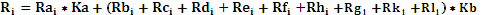 На основании результатов оценки и сопоставления заявок на участие в запросе предложений,  комиссией каждой заявке на участие в запросе предложений относительно других по мере уменьшения количества баллов присваивается порядковый номер. Первое место присуждается заявке, набравшей максимальный итоговый балл. В случае равенства количества баллов победителем признается участник, заявка на участие в запросе предложений которого поступила ранее заявок на участие в запросе предложений других участников размещения заказа.         Оценка и сопоставление заявок на участие в закупке, которая содержит предложение о поставке товара российского происхождения (выполнении работ, оказания услуг российскими лицами) по стоимостным критериям оценки производятся по предложенной в указанных заявках цене договора, сниженной на 15 процентов, при этом договор заключается по цене договора, предложенной участником в заявке на участие в закупке.6. ПРОЕКТ ДОГОВОРАДоговор № ___________поставки и сопровождения экземпляров Систем КонсультантПлюс______________________________________________ (_____________________), Дистрибьютор сети КонсультантПлюс, именуемое в дальнейшем Исполнитель, в лице _______________________________, действующего на основании ________________, с одной стороны, и Публичное акционерное общество "Волгоградоблэлектро" (ПАО "Волгоградоблэлектро"), именуемый в дальнейшем Заказчик, в лице генерального директора Воцко Александра Владимировича, действующего на основании Устава, на основании результатов конкурентной процедуры (протокол оценки и сопоставления заявок №_______________ от «____»__________г.),с другой стороны, вместе именуемые Стороны, заключили настоящий Договор о нижеследующем.1. ОСНОВНЫЕ ПОНЯТИЯ1.1. Справочная Правовая Система КонсультантПлюс (далее - Система КонсультантПлюс или Система) - совокупность многофункциональной программы для ЭВМ и набора текстовой информации (программное средство, информационный продукт вычислительной техники).1.2. Экземпляр Системы - копия Системы КонсультантПлюс на материальном носителе, позволяющая Заказчику получать необходимую информацию. Экземпляр Системы не позволяет изменять и передавать полученную информацию.1.3. Учетная запись - логин и пароль.1.4. Порядок доступа - совокупность технических параметров, разрешенных способов и условий доступа к комплекту Систем.1.5. Уникальный пользователь - физическое лицо, состоящее в трудовых отношениях с Заказчиком (работник), являющееся пользователем Системы.1.6. Регистрация - процедура, при которой запоминаются параметры конкретного электронного устройства и генерируется цифровой код, после принятия которого становится возможным использование экземпляра Системы. По выбору Заказчика экземпляр Системы может быть зарегистрирован на ЭВМ Заказчика либо на ЭВМ Исполнителя. Особенности регистрации определяются Спецификациями к Договору, а также отдельными соглашениями Сторон.1.7. КЦ КонсультантПлюс - организация, на основании договора с которой Дистрибьютор осуществляет поставку и оказание информационных услуг с использованием экземпляров Систем.1.8. Правомерный приобретатель экземпляра Системы (Заказчик) - физическое/юридическое лицо, приобретшее экземпляр Системы у официального Представителя Сети КонсультантПлюс или получившее на законных основаниях от физического/юридического лица экземпляр Системы, ранее приобретенный у официального Представителя Сети КонсультантПлюс (от правомерного приобретателя экземпляра Системы).2. ПРЕДМЕТ ДОГОВОРА2.1. По настоящему Договору Стороны принимают на себя исполнение следующих обязательств:2.1.1. Исполнитель обязуется передавать Заказчику и адаптировать (устанавливать, регистрировать, тестировать, формировать в комплекты и выполнять другие настройки), а Заказчик обязуется принимать и оплачивать экземпляры Систем, иного программного обеспечения, если это предусмотрено Спецификациями к настоящему Договору.2.1.2. Исполнитель обязуется оказывать Заказчику платные информационные услуги с использованием экземпляров Систем Заказчика (услуги по адаптации и сопровождению экземпляров Систем, иного программного обеспечения) в течение срока действия настоящего Договора в порядке, указанном в разделе 5 настоящего Договора. Порядок доступа, а также адаптации и сопровождения экземпляров Систем определяется Спецификациями к настоящему Договору.2.1.3. Исполнитель обязуется оказывать Заказчику иные платные услуги, предусмотренные Спецификациями.3. ИСПОЛЬЗОВАНИЕ ЗАКАЗЧИКОМ ПЕРЕДАВАЕМОЙ ИНФОРМАЦИИ3.1. Заказчик имеет право без дополнительных письменных разрешений распространять любым способом (продавать, сдавать в прокат и т.д.) и предоставлять доступ третьим лицам к текстам правовых актов в печатном виде с обязательным указанием соответствующей Системы как источника информации.3.2. Использование в печатном виде информации, являющейся самостоятельным объектом авторского права (комментарии, разъяснения экспертов, аналитические статьи и т.п.), возможно только после получения письменного согласия КЦ КонсультантПлюс. Под использованием информации в печатном виде в настоящем пункте понимается ее воспроизведение на материальных носителях и последующее их распространение любым способом (продажа, прокат и т.д.), а также предоставление доступа к этим материальным носителям третьим лицам.3.3. Использование в электронном виде любой переданной информации возможно только после получения письменного согласия КЦ КонсультантПлюс. Под использованием информации в электронном виде в настоящем пункте понимается: копирование и последующее распространение третьим лицам информации на магнитных носителях, по телекоммуникационным сетям, посредством размещения в Интернете и другим способом, а также иное предоставление доступа к информации третьим лицам.4. ПОРЯДОК ПОСТАВКИ ЭКЗЕМПЛЯРА СИСТЕМЫ И ЕГО ИСПОЛЬЗОВАНИЯ4.1. По факту передачи экземпляра Системы составляется товарная накладная (двусторонний Акт приемки-передачи).4.2. Порядок использования экземпляра Системы определяется Спецификацией.4.3. Если Спецификацией предусмотрена учетная запись и в отношении учетной записи не предусмотрено иное, Заказчик вправе передать логин и пароль только одному Уникальному пользователю. По запросу Исполнителя Заказчик обязан предоставлять Исполнителю информацию об Уникальном пользователе, которому была передана учетная запись. Заказчик обязан обеспечить конфиденциальность учетной записи.4.4. Заказчик не вправе предоставлять возможность использования Системы(м) лицам и/или способами, не предусмотренными в п. 4.3 настоящего Договора.4.5. Заказчик вправе в любое время сменить пароль учетной записи.4.6. Заказчик обязан сменить пароль учетной записи в следующих случаях:4.6.1. При замене Уникального пользователя - в момент такой замены;4.6.2. В случае прекращения трудовых отношений с Уникальным пользователем, получившим учетную запись, - в течение одного рабочего дня с момента прекращения трудовых отношений;4.6.3. В случае действительного или потенциального нарушения конфиденциальности пароля - незамедлительно при получении соответствующей информации.4.7. Заказчик не вправе передавать экземпляр Системы третьему лицу, если иное не предусмотрено Спецификацией.5. ПОРЯДОК ОКАЗАНИЯ ИНФОРМАЦИОННЫХ УСЛУГ5.1. Оказание информационных услуг с использованием экземпляров Систем (услуг по адаптации и сопровождению экземпляров Систем) предусматривает:- адаптацию (установку, тестирование, регистрацию, формирование в комплекты, выполнение других настроек) экземпляров Систем;- сопровождение экземпляров Систем, в т.ч. передачу Заказчику актуальной информации (актуальных наборов текстовой информации, адаптированных к имеющимся у Заказчика экземплярам Систем);- техническую профилактику работоспособности Систем и восстановление работоспособности Систем в случае сбоев компьютерного оборудования после их устранения Заказчиком (тестирование, переустановка);- консультирование по работе с Системами, в т.ч. обучение Заказчика работе с Системами по методикам Сети КонсультантПлюс с возможностью получения специального сертификата об обучении;- предоставление возможности получения Заказчиком консультаций по работе Систем по телефону и в офисе Исполнителя;- подключение и организацию доступа к дополнительной информации в сети Интернет, состав которой определяется Исполнителем;- предоставление другой информации и материалов;- предоставление иных услуг по адаптации и сопровождению экземпляров Систем.5.2. Оказание Заказчику текущих информационных услуг с использованием экземпляров Систем осуществляется без выбора документов.6. СТОИМОСТЬ ПОСТАВКИ И УСЛУГ. ПОРЯДОК РАСЧЕТОВ6.1. Стоимость поставки и сопровождения услуг экземпляров Консультант Плюс составляет_______________________(_____________________) рублей с учетом НДС 20%, и указывается в  Приложении № 1 (спецификация)Оплата поставки экземпляров Систем, информационных услуг с использованием экземпляров Систем (услуг по адаптации и сопровождению экземпляров Систем), иных платных услуг производится Заказчиком в порядке и по ценам, определяемым настоящим разделом Договора и Спецификациями. Факт поставки экземпляров Систем, информационных услуг с использованием экземпляров Систем подтверждается ежемесячным двусторонним актом сдачи-приемки услуг.6.2. Исполнитель в одностороннем порядке устанавливает стоимость информационных услуг с использованием экземпляров Систем в Прейскуранте, действующем в течение 1 (одного) календарного месяца, либо в Счете, если это специально предусмотрено Спецификацией.6.3. Прейскурант на следующий календарный месяц доводится до сведения Заказчика не позднее 28 числа текущего месяца.6.4. Принятие Заказчиком полностью или частично информационных услуг, оказываемых в текущем месяце, означает согласие Заказчика со стоимостью данных услуг на текущий месяц, указанной в Прейскуранте.6.5. Заказчик оплачивает стоимость информационных услуг в следующем порядке________________________________ (заполняется после предложения участника об оплате услуг (с авансовым платежом/ без авансового платежа))Под датой оплаты понимается дата списания денежных средств с расчетного счета Заказчика или внесение денежных средств в кассу Исполнителя.6.6. Основанием для расчетов является Счет, который Исполнитель предоставляет Заказчику. В Счете указывается стоимость информационных услуг за месяц, согласно Прейскуранту на этот месяц.6.7. Если Заказчик оплачивает информационные услуги после окончания месяца оказания услуг, стоимость этих услуг возрастает в соответствии с коэффициентом роста стоимости информационных услуг, установленным Исполнителем в Прейскуранте на данный месяц.В этом случае Заказчик обязан оплатить оказанные услуги до окончания месяца, следующего за месяцем оказания услуг.6.8. В случае полной или частичной неуплаты стоимости оказанных услуг в срок, указанный во втором абзаце п. 6.7 настоящего Договора, Заказчик обязан выплатить Исполнителю пени в размере 0,5% от неоплаченной стоимости оказанных услуг за каждый день просрочки, если Исполнитель потребует этого.В случае полной или частичной просрочки платежа на 30 дней Исполнитель будет вправе прекратить оказание информационных услуг и/или отказаться от исполнения настоящего Договора в одностороннем порядке.6.9. В случае превышения сумм, выплаченных Заказчиком в качестве предоплаты, над стоимостью оказанных услуг сумма этого превышения рассматривается Исполнителем как аванс Заказчика в счет будущих информационных услуг, если иное не заявлено Заказчиком.6.10. Если Заказчик произвел платеж, сумма которого недостаточна для погашения денежного обязательства полностью, то в первую очередь погашается задолженность (включая пени) за наиболее ранний месяц. При оплате за конкретный месяц в первую очередь погашается задолженность за фактически оказанные услуги.6.11. Исполнитель вправе в одностороннем порядке изменять порядок оплаты услуг по настоящему Договору, уведомив Заказчика за 10 дней до ввода изменений.         6.12. Исполнитель обязан при заключении договора предоставить обеспечение исполнения договора денежными средствами в размере _________ рублей или банковской гарантией на ту же сумму. В случае, если Исполнитель предоставляет  обеспечение условий договора банковской гарантией, он обязан, в срок не позднее 5 (пяти) рабочих дней с момента опубликования в единой информационной системе итогового протокола закупки, участником признанным по итогам закупочной процедуры победителем предоставить Заказчику банковскую гарантию по форме прилагаемой к закупочной документации. Денежные средства перечисляются на расчётный счёт Заказчика, указанный в настоящем договоре, в течение ___________ дней с даты заключения настоящего договора.                      Банк, предоставляющий банковскую гарантию, должен находиться в реестре банков Министерства финансов России и иметь достаточный уровень ликвидности.         6.13. Обеспечение условий договора действует в течение срока предоставленной банковской гарантии.         6.14. Обязательства Исполнителя, связанные с исполнением договора включают в себя:            - обязательство поставить товары, выполнить работы, оказать услуги, являющиеся предметом договора в полном объеме;            - обязательство поставить товары, выполнить работы, оказать услуги, являющиеся предметом договора в надлежащем качестве;           - обязательство поставить товары, выполнить работы, оказать услуги, являющиеся предметом договора в установленном месте;           - обязательство поставить товары, выполнить работы, оказать услуги, являющиеся предметом договора в установленные сроки;            - обязательство не предоставлять в процессе исполнения договора ложных документов и сведений;           - обязательство не привлекать к исполнению договора субподрядные организации в случае если закупочной документацией не предусмотрено привлечение к исполнению договора субподрядных организаций;           6.15. Обеспечение исполнение договора действует в течение срока исполнения сторонами обязательств по настоящему договору, а также срока действия банковской гарантии.6.16. Обеспечение исполнение договора возвращается подрядчику, перечислившему такое обеспечение и заключившему договор по итогам закупочной процедуры, в течение 7 (семи) рабочих дней с момента исполнения таким Исполнителем всех обязательств по договору и направления таким поставщиком письменного заявления на возврат обеспечения.           6.17. Заказчик удерживает сумму обеспечения исполнения договора, предусмотренного в том числе банковской гарантией в случаях невыполнения Исполнителем обязательств, предусмотренных п. 6.14. настоящего договора.7.СРОК ДЕЙСТВИЯ ДОГОВОРА7.1. Настоящий Договор вступает в силу с даты подписания его сторонами и заканчивает свое действие "31" декабря 2020 г.7.2. Настоящий Договор автоматически продлевается на каждый очередной календарный год в следующих случаях: 7.2.3. Если Сторонами подписана Спецификация с определенным периодом действия, часть которого приходится на новый календарный год.7.3. Обязательства по настоящему Договору накладываются на Исполнителя только в течение срока действия Спецификаций. Отказ Заказчика от информационных услуг, предусмотренных Спецификациями, не прекращает действие настоящего Договора.8. ОТВЕТСТВЕННОСТЬ СТОРОН8.1. В случае если у Заказчика возникнут обоснованные претензии к Системе в частях качества включенной в нее информации и/или некорректной работы программных средств и/или иной предоставленной информации и материалов, подготовленных Исполнителем с использованием экземпляра Системы, Исполнитель обязуется рассмотреть Претензию Заказчика в течение 15 (пятнадцати) дней с момента ее получения. Претензии принимаются Исполнителем только в оплаченном периоде пополнения экземпляра Системы. В случае признания Претензии обоснованной Исполнитель обязан устранить недостатки в разумный срок. В случае неустранения недостатков в указанный срок Заказчик будет вправе потребовать выплаты исключительной неустойки (штрафа) в размере, не превышающем стоимости одного месяца оказания информационных услуг с использованием соответствующего экземпляра Системы, и/или досрочного расторжения настоящего Договора путем составления дополнительной Претензии. Исполнитель обязуется в пятнадцатидневный срок со дня получения дополнительной Претензии письменно ответить на нее. В случае признания дополнительной Претензии Заказчика обоснованной Исполнитель обязан в зависимости от требований Заказчика перечислить Заказчику исключительную неустойку (штраф) и/или расторгнуть настоящий Договор.8.2. Исполнитель не несет ответственности за качество отключенного от сопровождения экземпляра Системы.8.3. При нарушении Заказчиком условий оплаты Исполнитель имеет право прекратить исполнение любых обязательств перед Заказчиком, в т.ч. блокировать доступ Заказчика к любым сервисам, предварительно уведомив об этом Заказчика за 5 (пять) дней.8.4. Исполнитель имеет право отказаться от исполнения настоящего Договора в одностороннем порядке в случаях:8.4.1. Нарушения Заказчиком условий, которые согласно Спецификациям позволяют Исполнителю отказаться от Договора, а также п.п. 3.1 - 3.3, 4.3, 4.4, 4.6 - 4.7 настоящего Договора. Любое из указанных нарушений признается грубым нарушением исключительного права на Систему как объект интеллектуальной собственности и является основанием для применения предусмотренных действующим законодательством мер защиты интеллектуальных прав;8.4.2. Внесения Заказчиком изменений в средства программной защиты Системы, приводящих к ее декомпилированию или модификации;8.4.3. Изготовления, воспроизведения, распространения (любым способом) Заказчиком контрафактных экземпляров Систем.8.5. Исполнитель не несет ответственности за невозможность исполнения своих обязательств перед Заказчиком по причине неполадок в работе компьютерного, телекоммуникационного оборудования или каналов связи Заказчика и/или третьих лиц (в том числе оборудования оператора, предоставляющего Заказчику услуги связи), при недостаточном качестве или скорости соединения при выходе Заказчика в сеть Интернет, а также в иных согласованных Сторонами случаях.8.6. Заказчик самостоятельно определяет порядок использования Систем в пределах, установленных настоящим Договором и Спецификациями. Доступ к информации считается предоставленным вне зависимости от начала его осуществления Заказчиком.         8.7. За нарушение Исполнителем по его вине установленного настоящим Договором срока оказания услуг Исполнитель уплачивает Заказчику неустойку в размере 0,1 % от установленной пунктом 2.1. настоящего Договора стоимости работ за каждый день просрочки. Уплата неустойки, а также возмещение убытков не освобождает стороны от исполнения своих обязательств по Договору.      8.8.Условия о процентах по денежному обязательству данного договора в порядке ст. 317.1 ГК РФ не применяются.     8.9. Исполнитель дает Заказчику следующие заверения по состоянию на дату заключения настоящего Договора:- Исполнитель является надлежащим образом учрежденным и зарегистрированным юридическим лицом и/или надлежащим образом зарегистрированным предпринимателем;- исполнительный орган Исполнителя находится и осуществляет функции управления по месту нахождения (регистрации) юридического лица или индивидуального предпринимателя;- для заключения и исполнения настоящего Договора Исполнитель получил все необходимые согласия, одобрения и разрешения, получение которых необходимо в соответствии с действующим законодательством РФ, учредительными и локальными документами;- Исполнитель имеет законное право осуществлять вид экономической деятельности, предусмотренный Договором (имеет надлежащий ОКВЭД);- не существует законодательных, подзаконных нормативных и индивидуальных актов, локальных документов, а также решений органов управления, запрещающих Исполнителю или ограничивающих его право заключать и исполнять настоящий Договор;- лицо, подписывающее (заключающее) настоящий Договор от имени и по поручению Исполнителя на день подписания (заключения) имеет все необходимые для такого подписания полномочия и занимает должность, указанную в преамбуле настоящего Договора.    8.10. Руководствуясь гражданским и налоговым законодательством, Исполнитель заверяет Заказчика и гарантирует, что:- Исполнителем уплачиваются все налоги и сборы в соответствии с действующим законодательством РФ, а также им ведется и своевременно подается в налоговые и иные государственные органы налоговая, статистическая и иная государственная отчетность в соответствии с действующим законодательством РФ;- все операции Исполнителя, связанные с исполнением обязательств по настоящему Договору, полностью отражены в первичной документации Исполнителя, в бухгалтерской, налоговой, статистической и любой иной отчетности, обязанность по ведению которой возлагается на Исполнителя;- Исполнитель гарантирует и обязуется отражать в налоговой отчетности налог на добавленную стоимость (НДС), уплаченный Заказчиком Исполнителю в составе цены работ/услуг;- Исполнитель предоставит Заказчику полностью соответствующие действующему законодательству РФ первичные документы, которыми оформляется передача результатов работ/услуг по настоящему Договору (включая, но не ограничиваясь – товарные накладные, счета- фактуры, спецификации, акты приема- передачи, акты по форме КС-2, КС-3 и т.д.);- основной целью настоящего Договора не являются неуплата (неполная уплата) и (или) зачет (возврат) суммы налога;- Исполнитель использует имущество, необходимое для исполнения обязательств по настоящему Договору, на законных основаниях.   8.11. Исполнитель несет ответственность перед Заказчиком за проявление должной осмотрительности при выборе соисполнителя (контрагента), а равно за соблюдение требований, предусмотренных ст. 54.1 Налогового кодекса Российской Федерации.Исполнитель обязуется возместить Заказчику все убытки, включая упущенную выгоду, суммы штрафов, пеней, других расходов Заказчика, возникших в связи с невыполнением или ненадлежащим выполнением Исполнителем или привлечённым им соисполнителем обязательств по Договору, обязательств по соблюдению требований действующего законодательства РФ, в том числе обязательств по уплате в бюджет налогов, сборов, пошлин и иных видов обязательных платежей.  8.12. За выдачу недостоверных заверений Исполнитель несет ответственность в соответствии с действующим законодательством Российской Федерации, в том числе, ответственность по возмещению понесенных в связи с этим убытков в полном размере, включая упущенную выгоду, суммы штрафов, пеней, других расходов Заказчика, возникших в связи с неисполнением или ненадлежащим выполнением Исполнителем или привлеченным им соисполнителем обязательств по Договору, а равно обязательств по уплате в бюджет налогов, сборов, пошлин и иных видов обязательных платежей.  8.13. Исполнитель обязуется возместить Заказчику в том числе убытки, понесенные последним вследствие нарушения Исполнителем указанных в Договоре гарантий и заверений и/или допущенных Исполнителем нарушений (в том числе налогового законодательства), отраженных в решениях налоговых органов, в размере сумм, уплаченных Заказчиком в бюджет на основании решений (требований) налоговых органов о доначислении НДС (в том числе решений об отказе в применении налоговых вычетов), который был уплачен Исполнителю в составе цены работ/услуг либо решений об уплате этого НДС Заказчика в бюджет, решений (требований) об уплате пеней и штрафов на указанный размер доначисленного НДС.Исполнитель, нарушивший изложенные в Договоре гарантии и заверения, возмещает Заказчику, помимо обозначенных выше сумм, все убытки, вызванные таким нарушением.8.14. Исполнитель обязуется компенсировать Заказчику все понесенные по его вине убытки (в том числе доначисленный НДС, штраф, пеню и т.д.) в 5-дневный срок с момента получения от Заказчика соответствующего обоснованного требования.9. ОСОБЫЕ УСЛОВИЯ9.1. Заказчик имеет право отказаться от услуг, оказываемых Исполнителем согласно п. 2.1.2 настоящего Договора, до истечения срока действия Договора. Заказчик обязан уведомить Исполнителя о таком отказе не менее чем за 30 (тридцать) дней.9.2. Оказание информационных услуг, отмененное Заказчиком в соответствии с п. 9.1 настоящего Договора, может быть продолжено Исполнителем после оплаты Заказчиком стоимости возобновления обслуживания по Прейскуранту Исполнителя.9.3. Заказчик обязан обеспечить соблюдение Уникальными пользователями положений п.п. 3.1 - 3.3, 4.3, 4.4, 4.6, 4.7 настоящего Договора.9.4. Условия настоящего Договора, любых соглашений и приложений к нему являются конфиденциальными и не подлежат разглашению, за исключением случаев, когда иное предусмотрено законодательством Российской Федерации.9.5. Исполнитель вправе передать все права и обязанности по настоящему Договору другому официальному Дистрибьютору Сети КонсультантПлюс с уведомлением Заказчика за 10 (десять) дней до момента передачи.9.6. Разработчик Систем вправе самостоятельно определять информационное содержание Систем в рамках их общей направленности. Информация, содержащаяся в Системе, включая авторские материалы (комментарии, книги, статьи, ответы на вопросы и т.д.), имеет справочный характер. Разработчик не несет ответственности за правильность информации, изложенной в авторских материалах.9.7. В случае если в силу технических особенностей определенной Системы какие-либо условия настоящего Договора выполнить невозможно, то эти условия и ответственность за невыполнение этих условий, если она предусмотрена, считаются недействующими в отношении экземпляров данной Системы.9.8. Исполнитель может исполнять свои обязательства по настоящему Договору с привлечением третьих лиц.9.9. Исполнитель может получать служебные файлы и информацию с компьютера Заказчика, необходимые для надлежащего исполнения обязательств перед Заказчиком.9.10. С согласия Заказчика Исполнитель вправе изменить параметры и/или название экземпляра Системы, сопровождаемого по настоящему Договору, путем передачи в адрес Заказчика письма с указанием новых параметров и/или названия экземпляра Системы. Соответствующие изменения в Договор вступают в силу с момента получения Заказчиком указанного письма или иного момента, указанного в письме.9.11. Заказчик обязан обеспечить правомерность использования Исполнителем персональных данных физических лиц, которые Заказчик передает Исполнителю по настоящему Договору.9.12. В случае противоречий между условиями настоящего Договора и условиями Спецификаций применяются условия Спецификаций.9.13. У любой из Сторон, которая является кредитором по денежному обязательству другой Стороны (должника), возникшему в связи с действием настоящего Договора, не возникает права на получение с должника процентов на сумму долга за период пользования денежными средствами по ст. 317.1 Гражданского кодекса РФ.9.14. Если Спецификацией к Договору в отношении экземпляров Систем не предусмотрено оказание информационных услуг, положения разделов 5, 6, а также пункта 9.2 Договора не применяются в отношении данных экземпляров Систем до исчерпания обязательств Сторон по Спецификации. Порядок адаптации и сопровождения таких экземпляров Систем, порядок оплаты и другие условия определяются Спецификацией.9.15 Во всех случаях указания каких-либо сроков по настоящему Договору под днями понимаются официальные рабочие дни, под месяцами – полные календарные месяцы.9.16. Все спорные вопросы подлежат рассмотрению путем переговоров с направлением претензии, в случае недостижения согласия споры подлежат рассмотрению в ____________________________ суде.9.17. Приложение к договору: Спецификация.10. РЕКВИЗИТЫ СТОРОНПриложение № 1к от  N _______________ ОВССПЕЦИФИКАЦИЯ № __________ 							                _____Комплект Систем:ОВС – онлайн версия «сетевая»ОВК – онлайн версия «ключ» <1> Если поставка экземпляра не производится, в строке ставится прочерк.<2> Столбец заполняется только при подключении доступа. Если доступ подключен, в строке ставится прочерк.1.	ОПЛАТАСтоимость информационных услуг с использованием экземпляров Систем, перечисленных в настоящей Спецификации, с «____»__________201___ по «___»________ составляет ______________________ руб. (___________________________), в том числе НДС 20%.Стоимость информационных услуг с использованием экземпляров Систем, перечисленных в настоящей Спецификации, с «____»__________201___ ежемесячно составляет __________ руб. (____________________________), в том числе НДС 20%.2. РЕГИСТРАЦИЯ И АДАПТАЦИЯ2.1. Регистрация экземпляров Систем ОВ для организации доступа к Системам. Для организации доступа экземпляры Систем регистрируются и адаптируются на ЭВМ ЛВС Заказчика, запоминаются параметры доступа и генерируется цифровой код, после принятия которого становится возможным предоставление доступа к данным Системам.2.2. Условия и порядок регистрации на ЭВМ. Зарегистрированные экземпляры Систем, указанные в настоящей Спецификации, предназначены для организации доступа к Системам при наличии Интернет-соединения. После перенастройки и только на основании отдельной Спецификации указанные экземпляры Систем могут также использоваться на ЭВМ ЛВС Заказчика. Разработчиком могут определяться особенности перенастройки экземпляров Систем и их последующей работы на ЭВМ ЛВС. Настоящая Спецификация не предусматривает оказание Исполнителем Заказчику информационных услуг с использованием экземпляров Систем на ЭВМ ЛВС Заказчика, если иное не предусмотрено настоящей Спецификацией. ЛВС - локальная вычислительная сеть, соединяющая две или более ЭВМ (возможно, разного типа), расположенные в пределах одного здания или нескольких соседних зданий.3. ПОРЯДОК ДОСТУПА И ИСПОЛЬЗОВАНИЯ ЭКЗЕМПЛЯРОВ СИСТЕМ3.1. Подключение доступа. Исполнитель осуществляет подключение доступа к комплекту Систем в течение трех дней со дня регистрации.3.2. Электронный адрес для направления Заказчику информации о доступе к комплекту: ________________@__________. В случае изменения электронного адреса Заказчик направляет Исполнителю письменное уведомление по форме, согласованной в качестве приложения к Договору. 3.3. Реализация доступа. При осуществлении регистрации Исполнитель обеспечивает установку, регистрацию и адаптацию стационарной копии Системы со специальным набором документов на ЭВМ ЛВС Заказчика. Доступ к комплекту Систем возможен с любой ЭВМ данной ЛВС Заказчика. При отсутствии Интернет-соединения доступ возможен только к стационарной копии Системы со специальным набором документов.3.4. Доступ к комплекту Систем предусматривает возможность ежедневного получения Заказчиком актуальной информации по телекоммуникационным каналам связи, а также сопровождение и адаптацию экземпляров Систем, в т.ч. сопровождение стационарной копии Системы со специальным набором документов, зарегистрированной на ЭВМ Заказчика, включая установку, формирование в Комплект, настройку, тестирование, технологическую профилактику работоспособности настроек доступа и восстановление их работоспособности, передачу служебных файлов для организации доступа к Системам.3.5. Пределы правомерного использования. Доступ к Системе в порядке п. 3.3 и п. 3.4 может осуществляться с ЭВМ только одной ЛВС с числом ОД, не превышающим число, указанное в настоящей Спецификации.3.6. Интерфейсные сообщения. Система может содержать информационное сообщение о наименовании и местонахождении правомерного пользователя комплекта Систем. Сообщение может всплывать не чаще одного раза в 24 часа. 3.7. Параметры доступа. Разработчик Систем самостоятельно определяет параметры доступа и вправе в одностороннем порядке их изменять. С актуальными параметрами доступа Заказчик вправе ознакомиться в разделе справочной информации о комплекте в электронном виде.3.8. Возобновление. В случае отказа Заказчика от информационных услуг с использованием экземпляра Системы возможность доступа Заказчика к данной Системе блокируется, оказание Заказчику любых услуг с использованием данного экземпляра Системы может быть осуществлено Исполнителем только при наличии технической возможности после оплаты Заказчиком стоимости возобновления оказания услуг по Прейскуранту Исполнителя. Оказание Заказчику любых услуг с использованием иных Систем, включенных в один комплект с Системой, в отношении экземпляра которой Заказчик отказался от информационных услуг, может быть продолжено Исполнителем только при наличии технической возможности.4. ОСОБЕННОСТИ ОКАЗАНИЯ ИНФОРМАЦИОННЫХ УСЛУГ4.1. Режим обслуживания. Исполнитель обеспечивает возможность доступа к комплекту Систем 24 часа в сутки 7 дней в неделю, за исключением времени перерывов в предоставлении услуг, связанных с заменой оборудования, программного обеспечения и/или проведения других ремонтных или планово-профилактических работ на серверном оборудовании.4.2. Условия сопровождения. Информационные услуги с использованием экземпляра дополнительной Системы предоставляются Исполнителем только при условии одновременного сопровождения экземпляра основной Системы. В случае отключения Заказчиком сопровождения экземпляра основной Системы блокируется доступ Заказчика ко всем Системам комплекта и прекращается сопровождение стационарной копии Системы со специальным набором документов.4.3. Сопровождение экземпляров Систем. Информационное обслуживание Заказчика, передача актуальной информации осуществляются на условиях п. 3.3 и п. 3.4 настоящей Спецификации, путем актуализации Систем, а также путем сопровождения Исполнителем зарегистрированных экземпляров Систем.4.4. Адрес Заказчика: Волгоградская обл., г. Волгоград, ул. Шопена, д. 13. 4.5. Технический мониторинг. Исполнитель вправе контролировать соблюдение Заказчиком п. 3.5, в т.ч. собирать необходимые служебные файлы с ЭВМ ЛВС Заказчика, не затрудняя доступ Заказчика к Комплекту Систем. Исполнитель не будет использовать данные сведения для установления личности уникальных пользователей или связи с ними. 4.6. Прочее. Все расходы, связанные с обеспечением достаточного для оказания текущих информационных услуг трафика, оплачиваются Заказчиком за свой счет. Работоспособность компьютерного, телекоммуникационного оборудования Заказчика и каналов связи Заказчик обеспечивает самостоятельно. Исполнитель не несет ответственности за работоспособность Системы при недостаточном качестве или скорости соединения при выходе Заказчика в сеть Интернет.5. ДЕЙСТВИЕ СПЕЦИФИКАЦИИ5.1. Период. Спецификация вступает в силу "_____" ____________ 20____ г. и заканчивает свое действие в случае прекращения Договора.5.2. Отказ от услуг. Заказчик имеет право отказаться от информационных услуг, предусмотренных настоящей Спецификацией, до истечения срока действия Договора. Заказчик обязан письменно уведомить Исполнителя о таком отказе не менее чем за 30 (тридцать) дней. Отказ от информационных услуг, предусмотренных настоящей Спецификацией, не прекращает действие Договора или других Спецификаций.5.3. Отказ от Договора. Исполнитель имеет право отказаться от исполнения Договора в одностороннем порядке в случае нарушения Заказчиком п. 3.5 настоящей Спецификации.5.4. Изменение. В случаях, предусмотренных Договором, Исполнитель вправе изменить параметры или название экземпляров Систем в одностороннем порядке.                                                 В случае предоставления участником закупки обеспечения                                                                    исполнения договора банковской гарантией, участник                                                                   закупки предоставляет обеспечение в соответствии с                                                  настоящей формойБАНКОВСКАЯ ГАРАНТИЯ № ____Настоящим банк______________________________________ (________________________________), ИНН _____________, КПП _______________, ОГРН __________________, ОКПО ________________, БИК _______________, к/с _________________________, местонахождение: ____________________________________, внесена запись Управлением Федеральной Налоговой Службы по г. __________________________ в Единый государственный реестр юридических лиц «____» _________________ 201___ года за основным государственным регистрационным номером ____________________ о юридическом лице, Генеральная лицензия на осуществление банковских операций № ___________________, выдана ЦБ РФ «___»____________ года, именуемое в дальнейшем ГАРАНТ, в лице ____________________________, действующе___ на основании _____________________ №__________________ от «____»___________201___г., обязуется на условиях, указанных в настоящей банковской гарантии (далее – Гарантия), выплатить БЕНЕФИЦИАРУ, указанному в пункте 2 Гарантии, по его требованию денежную сумму в пределах, указанных в пункте 2 Гарантии (далее – «Сумма Гарантии»).1.    Гарантия обеспечивает заявку ПРИНЦИПАЛА на участие в закупке:далее – Закупка, в соответствии с положениями Федерального закона «О закупках товаров, работ, услуг отдельными видами юридических лиц» от 18.07.2011 №223-ФЗ (далее по тексту – «Закон»).Гарантия обеспечивает следующие обязательства ПРИНЦИПАЛА перед БЕНЕФИЦИАРОМ:            - обязательство поставить товары, выполнить работы, оказать услуги, являющиеся предметом договора в полном объеме;            - обязательство поставить товары, выполнить работы, оказать услуги, являющиеся предметом договора с надлежащим качеством;           - обязательство поставить товары, выполнить работы, оказать услуги, являющиеся предметом договора в установленном месте;           - обязательство поставить товары, выполнить работы, оказать услуги, являющиеся предметом договора в установленные сроки;            - обязательство не предоставлять в процессе исполнения договора ложных документов и сведений;           - обязательство не привлекать к исполнению договора субподрядные организации в случае, если закупочной документацией не предусмотрено право ПРИНЦИПАЛА на привлечение к исполнению договора субподрядных организаций;2.    Сведения о БЕНЕФИЦИАРЕ, сумме Гарантии и сроке действия Гарантии:3.    Сведения о ПРИНЦИПАЛЕ:4. Обстоятельствами, при наступлении которых ГАРАНТОМ выплачивается Сумма Гарантии, являются обстоятельства:- уклонение или отказ ПРИНЦИПАЛА заключить договор (контракт) по итогам Закупки;- невыполнение или ненадлежащее исполнение ПРИНЦИПАЛОМ условий договора в установленный срок, а равно отказ от исполнения условий договора.- непредоставление или предоставление с нарушением условий, установленных Законом, до заключения договора БЕНЕФИЦИАРУ обеспечения исполнения договора, заключаемого по итогам Закупки.БЕНЕФИЦИАР вправе представить ГАРАНТУ на бумажном носителе или в форме электронного документа в порядке, предусмотренном законодательством Российской Федерации, требование об уплате Суммы Гарантии или ее части в размере обеспечения заявки, (обеспечения договора) установленном в извещении (документации) об осуществлении Закупки, документации о Закупке (далее – Требование платежа по Гарантии или Требование) в течение всего срока действия Гарантии.5. Гарантия является безотзывной.6. Требование платежа по Гарантии должно содержать обстоятельства, наступление которых влечет выплату по Гарантии, а также конкретные нарушения ПРИНЦИПАЛОМ обязательств, в обеспечение которых выдана Гарантия. Требование платежа по Гарантии должно содержать банковские реквизиты Бенефициара, по которым необходимо осуществить перечисление суммы, согласно Требования БЕНЕФИЦИАРА.К указанному Требованию должны быть приложены следующие документы:- документ, подтверждающий полномочия лица, подписавшего Требование (доверенность) (в случае, если Требование подписано лицом, не указанным в Едином государственном реестре юридических лиц в качестве лица, имеющего право без доверенности действовать от имени БЕНЕФИЦИАРА).7. Требование платежа по Гарантии должно быть получено ГАРАНТОМ в письменной форме с приложением указанных в пункте 6 Гарантии документов заказным письмом с уведомлением о вручении по адресу: __________________________ или на электронный адрес: ___________________________ с приложением скан-копий документов, указанных в п.6.Требование платежа по Гарантии должно быть получено ГАРАНТОМ до истечения срока действия Гарантии.8. ГАРАНТ в течение 5 (Пяти) рабочих дней со дня получения Требования платежа по Гарантии и вышеуказанных документов от БЕНЕФИЦИАРА обязан удовлетворить Требование БЕНЕФИЦИАРА, либо направить БЕНЕФИЦИАРУ письменный отказ.ГАРАНТ отказывает БЕНЕФИЦИАРУ в удовлетворении его Требования, если это Требование или приложенные к нему документы не соответствуют условиям Гарантии либо получены ГАРАНТОМ по окончании срока действия Гарантии.9. Ответственность ГАРАНТА перед БЕНЕФИЦИАРОМ не ограничивается Суммой Гарантии.10. БЕНЕФИЦИАР имеет право передать права требования по Гарантии при перемене БЕНЕФИЦИАРА в случаях, предусмотренных законодательством Российской Федерации, с предварительным извещением об этом ГАРАНТА.11. За неисполнение или ненадлежащее исполнение обязательств по Гарантии ГАРАНТ обязуется уплатить БЕНЕФИЦИАРУ неустойку в размере 0,1% (Ноль целых одна десятая) процента денежной суммы, подлежащей уплате, за каждый день просрочки.12. Исполнением обязательств ГАРАНТА по Гарантии является фактическое поступление денежных сумм на счет, на котором в соответствии с законодательством Российской Федерации учитываются операции со средствами, поступающими БЕНЕФИЦИАРУ.13. Обязательства ГАРАНТА перед БЕНЕФИЦИАРОМ по Гарантии прекращаются:- выплатой в полном объеме Суммы Гарантии БЕНЕФИЦИАРУ;- по истечению срока действия Гарантии;- вследствие отказа БЕНЕФИЦИАРА от своих прав по Гарантии.14. ГАРАНТ соглашается, что БЕНЕФИЦИАР имеет право на бесспорное списание денежных средств со счета ГАРАНТА, если ГАРАНТОМ в срок не более чем 5 (Пять) рабочих дней не исполнено Требование платежа по Гарантии, направленное до окончания срока действия Гарантии. Условие, установленное настоящим пунктом, применяется, если в извещении об осуществлении закупки, документацией о закупке, проектом контракта, заключаемого с ПРИНЦИПАЛОМ, предусмотрено соответствующее право БЕНЕФИЦИАРА.15. Расходы, возникающие в связи с перечислением денежных средств ГАРАНТОМ по Гарантии, несет ГАРАНТ.16. Гарантия регулируется законодательством Российской Федерации. Все споры между ГАРАНТОМ и БЕНЕФИЦИАРОМ, вытекающие из Гарантии или связанные с ней, подлежат рассмотрению в Арбитражном суде в соответствии с действующим законодательством Российской Федерации.17. Настоящая Гарантия может быть изменена ГАРАНТОМ без согласия БЕНЕФИЦИАРА только в части увеличения суммы и срока действия Гарантии путем выпуска дополнения к Гарантии. Иные изменения Гарантии допускаются с согласия БЕНЕФИЦИАРА.18. Сведения о ПРИНЦИПАЛЕ в объеме, определенном статьей 4 Федерального закона от 30 декабря 2004г. №218-ФЗ «О кредитных историях» передаются ГАРАНТОМ в бюро кредитных историй.19. Гарантия предоставлена в рамках Договора о выдаче банковской гарантии (банковских гарантий) № ___________________ от «_____»  __________________ 2019 года, заключенного между ГАРАНТОМ и ПРИНЦИПАЛОМ.7. ИНФОРМАЦИОННАЯ КАРТАСледующие условия проведения запроса технико-коммерческих предложений являются неотъемлемой частью настоящей документации, уточняют и дополняют иные положения документации.8. ОБРАЗЦЫ ФОРМ ОСНОВНЫХ ДОКУМЕНТОВ, ВКЛЮЧАЕМЫХ В СОСТАВ ЗАЯВКИФорма 1.Фирменный бланк участника процедуры закупки«___» __________ 20___ года №______ЗАЯВКА НА УЧАСТИЕ В ЗАПРОСЕ ТЕХНИКО-КОММЕРЧЕСКИХ ПРЕДЛОЖЕНИЙ (лот № ____) Изучив извещение и документацию о проведении ______________________ № _________ ,(наименование и № процедуры закупки) размещенные на сайте ________________ и принимая установленные в них требования и условия, _______________________________________________________________, (полное наименование участника процедуры закупки с указанием организационно-правовой формы)зарегистрированное по адресу ________________________________________________,(юридический адрес участника процедуры закупки)предлагает заключить договор на: _____________________________________(предмет договора)в соответствии с Техническим заданием, и другими документами, являющимися неотъемлемыми приложениями к настоящей заявке на общую сумму _________,__ руб. (_______________________ руб. ___ коп.), в том числе НДС ____________,___ руб. (_______________________ руб. ___ коп.).Срок поставки товаров (выполнения работ, оказания услуг): ________________________________.Общая стоимость товаров российского происхождения, стоимость работ, услуг, выполняемых, оказываемых российскими лицами в составе заявки составляет) ____________________________ (менее 50%/более 50%) процентов стоимости всех предложенных таким участником товаров, работ, услуг.Настоящая Заявка имеет правовой статус оферты и действует до «___» __________ 20___ года.Настоящим подтверждаем, что против ____________________________________ (наименование участника процедуры закупки) не проводится процедура ликвидации, не принято арбитражным судом решения о признании _________________________ банкротом, деятельность ____________________ не приостановлена,(наименование участника процедуры закупки) 			(наименование участника процедуры закупки)а также то, что размер задолженности по начисленным налогам, сборам и иным обязательным платежам в бюджеты любого уровня или государственные внебюджетные фонды за прошедший календарный год не превышает 25 % балансовой стоимости активов __________________________									(наименование участника процедуры закупки) по данным бухгалтерской отчетности за последний завершенный отчетный период, и на имущество ___________________ не наложен арест по решению суда, административного органа.(наименование участника процедуры закупки)В случае признания нас победителем запроса предложений, мы берем на себя обязательства подписать со своей стороны договор в соответствии с требованиями документации по проведению запроса технико-коммерческих предложений и условиями нашей Заявки, в срок установленный документацией запроса предложений. В случае признания нас единственным участником запроса технико-коммерческих предложений, мы берем на себя обязательства подписать со своей стороны договор в соответствии с требованиями документации по проведению запроса технико-коммерческих предложений и условиями нашей Заявки, в срок установленный документацией запроса технико-коммерческих предложений. В случае принятия решения заказчиком о заключении с нами договора по результатам запроса технико-коммерческих предложений, мы берем на себя обязательства подписать со своей стороны договор в соответствии с требованиями документации по проведению запроса технико-коммерческих предложений и условиями нашей Заявки, в срок установленный документацией запроса технико-коммерческих предложений. В случае, если нашей заявке будет присвоен второй номер, а победитель запроса технико-коммерческих предложений будет признан уклонившимся от заключения договора с заказчиком, мы обязуемся подписать данный договор в соответствии с требованиями документации по проведению запроса технико-коммерческих предложений и условиями нашей Заявки.Мы, _______________________________________ согласны          (наименование участника процедуры закупки)с условием, что сведения о нас будут внесены в публичный реестр недобросовестных поставщиков сроком на два года в следующих случаях:если мы:будучи признанным победителем запроса предложений, уклонимся от заключения договора;будучи единственным участником процедуры закупки, подавшим Заявку, либо участником процедуры закупки, признанным единственным участником запроса технико-коммерческих предложений, уклонимся от заключения договора;будучи признанным победителем или единственным участником запроса технико-коммерческих предложений, либо являющимся единственным участником, подавшим Заявку, откажемся от предоставления обеспечения исполнения договора, если такое требование установлено в документации по проведению запроса технико-коммерческих предложений;если договор, заключенный с нами по результатам проведения настоящего запроса технико-коммерческих предложений, будет расторгнут по решению суда или по соглашению сторон в силу существенного нарушения нами условий договора.Мы, _______________________________________ согласны(наименование участника процедуры закупки)с условием, что денежные средства, предоставленные нами в качестве обеспечения заявки на участие в запросе технико-коммерческих предложений будут удержаны с нас в следующих случаях:- предоставления нами в составе заявки ложных сведений, информации или документов;- если мы изменим или отзовем заявку на участие в процедуре после истечения срока окончания подачи заявок на участие в закупочной процедуре;- если мы, будучи признанным победителем запроса технико-коммерческих предложений, уклонимся от заключения договора;- если мы, будучи единственным участником процедуры закупки, подавшим Заявку, либо участником процедуры закупки, признанным единственным участником запроса технико-коммерческих предложений, уклонимся от заключения договора.В соответствии с инструкциями, полученными от Вас в документации по проведению запроса технико-коммерческих предложений, информация по сути наших предложений в данном запросе технико-коммерческих предложений представлена в следующих документах, которые являются неотъемлемой частью нашей Заявки:__________________________	___________________________(Подпись уполномоченного представителя)		(Имя и должность подписавшего)М.П.ИНСТРУКЦИИ ПО ЗАПОЛНЕНИЮ ЗАЯВКИ:Данные инструкции не следует воспроизводить в документах, подготовленных участником процедуры закупки.Заявку на участие в запросе технико-коммерческих  предложений следует оформить на официальном бланке участника процедуры закупки. Участник процедуры закупки присваивает заявке на участие в запросе технико-коммерческих предложений дату и номер в соответствии с принятыми у него правилами документооборота.Участник процедуры закупки должен указать свое полное наименование (с указанием организационно-правовой формы) и юридический адрес.Участник процедуры закупки должен указать стоимость товаров, работ, услуг цифрами и словами, в рублях, в соответствии со Сводной таблицей стоимости (графа «Итого»). Цену следует указывать в формате ХХХ ХХХ ХХХ,ХХ руб., например: «1 234 567,89 руб. (Один миллион двести тридцать четыре тысячи пятьсот шестьдесят семь руб. восемьдесят девять коп.)». (цена договора предложенная участником закупки не должна превышать начальную (максимальную) цену договора указанную в извещении и документации).Участник процедуры закупки должен указать срок действия Заявки.Участник процедуры закупки должен перечислить и указать объем каждого из прилагаемых к Заявке документов, определяющих суть предложения участника процедуры закупки.Участником размещения заказа указывается конкретный срок (период) поставки товара, выполнения работ, оказания услуг, соответствующий требованиям к сроку поставки товара установленному в критериях раздела 5 документации (срок предложенный участником не должен превышать максимального срока поставки товаров, выполнения работ, оказания услуг указанного в извещении и документации). Заявка на участие в запросе технико-коммерческих предложений должна быть подписана участником закупки либо уполномоченным представителем участника закупки.Форма 2Приложение к заявке  от «___» __________ 20___ г. № ______Запрос технико-коммерческих  предложений на право заключения договора на ____________ АНКЕТА УЧАСТНИКА ПРОЦЕДУРЫ ЗАКУПКИ (Форма 2)Участник процедуры закупки: ________________________________ _____________________		___________________________(Подпись уполномоченного представителя)		(Имя и должность подписавшего)М.П.ИНСТРУКЦИЯ ПО ЗАПОЛНЕНИЮ АНКЕТЫ:Данные инструкции не следует воспроизводить в документах, подготовленных участником процедуры закупки.Участник процедуры закупки приводит номер и дату заявки, приложением к которой является данная анкета участника процедуры закупки. Участник процедуры закупки указывает свое фирменное наименование (в т.ч. организационно-правовую форму).В графе 21 указывается уполномоченное лицо участника процедуры закупки для оперативного уведомления по вопросам организационного характера и взаимодействия с организатором размещения заказа.Заполненная участником процедуры закупки анкета должна содержать все сведения, указанные в таблице. В случае отсутствия каких-либо данных указать слово «нет».В случае предоставления паспортных данных, указанных в графе 3, участник процедуры закупки прикладывает к данной анкете информационное письмо о согласии учредителей на работу с персональными данными.    Форма 3.Приложение к заявке  от «___» __________ 20___ г. № ______Запрос технико-коммерческих предложений на право заключения договора  на ___________ ПРЕДЛОЖЕНИЕ УЧАСТНИКА Лот №___Участник процедуры закупки: ________________________________ 											Таблица №1.________________________		___________________________(Подпись уполномоченного представителя)		(Имя и должность подписавшего)М.П.Инструкция по заполнению таблицы №1 с предложением участника, в соответствии с критериями указанными в разделе 5 документации.В оглавлении таблицы участник закупки должен указать номер Лота и наименование участника.В пункте таблицы  № 1 участник закупки должен указать цифрами и прописью предлагаемую им цену договора по номеру лота указанному им в оглавлении таблицы.В пункте № 4 участник должен выбрать предпочтительный вариант оплаты: а) Авансирование - поставка товара с предварительной оплатой части стоимости договора до момента подписания документов о приемке товара, с последующей оплатой оставшейся части стоимости договора после подписания документов о приемке товара;б) Отсрочка платежа – полная оплата поставленного товара в любое время после подписания документов о приемке товара. При этом участник должен указать цифрами размер аванса для первого варианта или количество дней на отсрочку платежа для второго варианта. КВАЛИФИКАЦИЯ УЧАСТНИКА ЗАПРОСА ТЕХНИКО -КОММЕРЧЕСКИХ ПРЕДЛОЖЕНИЙВ этой форме приведены сведения об исполненных или исполняемых аналогичных договоров на поставку товара сопоставимого характера и объема по состоянию за 2016, 2017, 2018 годы	Таблица №2.Справка о годовых объемах поставленных товаров(выполненных работах, оказанных услугах)Таблица №3Справка о выполнении Участником аналогичных поставок товаров (выполнении работ, оказания услуг)Обеспеченность участника закупки трудовыми ресурсами											Таблица №4.Руководитель организации	  	/_______________(ФИО)м.п.	Дата		/	/	Справка о ключевом персонале, ответственном за поставку товаров (выполнение работ, оказание услуг) Таблица №5Руководитель организации	  	/_______________(ФИО)м.п.	Дата		/	/	Обеспеченность участника закупки материально-техническими ресурсами в части наличия у участника закупки собственных или арендованных производственных мощностей, технологического оборудования, необходимых для поставки товаров****	Таблица №6.Справка о материально-технических ресурсах________________________		___________________________(Подпись уполномоченного представителя)		(Имя и должность подписавшего)М.П.2 В данной справке перечисляются материально-технические ресурсы, которыми обладает Участник и  материально-технические ресурсы, которые Участник считает ключевыми и планирует использовать в ходе выполнения Договора.                                                                                                                                                           Форма 4.Приложение к заявке  от «___» __________ 20___ г. № ______Таблица №7ЛОТ №___Примечание: Участник заполняет вышеуказанное приложение (таблицу) с указанием наименования товара, технических характеристик продукции, КОД ОКДП, ГОСТ, единиц измерения, общее количество, в графе Производитель товара/Страна производства обязательно указывается как производитель (завод изготовитель), так и страна производства такого товара.  (Таблица заполняется, если предметом договора является поставка товара). ___________________________________	__		___________________________(Подпись уполномоченного представителя)		(Имя и должность подписавшего)                                                                                                                                                           Форма 5.Приложение к заявке  от «___» __________ 20___ г. № ______Расшифровка бухгалтерского баланса по строке 1150 «Основные средства»________________________		___________________________(Подпись уполномоченного представителя)		(Имя и должность подписавшего)                                                                                                                                                          Форма 6.Приложение к заявке  от «___» __________ 20___ г. № ______Сведения о субподрядчиках/соисполнителях¹¹Заполняется на субподрядчиков/соисполнителей, привлекаемых Участником для поставки товаров (выполнении работ, оказании услуг) по предмету Запроса предложений. В случае не привлечения субподрядчиков/соисполнителей в форме сообщается «Субподрядчики/Соисполнители не привлекаются».Руководитель организации	  	/_______________(ФИО)м.п.	Дата		/	/	                                                                                                                                                          Форма 7.Приложение к заявке  от «___» __________ 20___ г. № ______Согласие на обработку и передачу своих персональных данных в ПАО «Волгоградоблэлектро»В ____________________________________________________от _________________________________________________________________________________________________________дата рождения: «__» __________________ г. ______________________________________________________проживающего по адресу:                    __________________________________________________________________________________________________________________________________________________________________паспорт  или  иной  документ,  удостоверяющий   личность  в  соответствии с законодательством Российской Федерации серия ________ N ______________________________________                                                           выдан ____________________________________________________________________________________________________________                              "___" ______________________ 20___ г.Согласие на обработку персональных данных	1. Настоящим   даю  свое  согласие публичному акционерному обществу «Волгоградоблэлектро»  (ПАО «ВОЭ»), расположенному по адресу: 400075, г. Волгоград, ул. Шопена,  д.13, на автоматизированную, а также без использования средств автоматизации обработку своих персональных данных.	2. Перечень персональных данных, на обработку которых дается согласие: фамилия, имя, отчество, год, месяц, дата и место рождения, адрес, номер, серия документа, удостоверяющего личность, ИНН, участие в уставных капиталах обществ, размер и доля такого участия, сведения о месте работы, профессии, занимаемой должности.  	3. Подтверждаю свое согласие на осуществление следующих действий с моими персональными данными: сбор, запись, систематизацию, накопление, хранение, уточнение (обновление, изменение), извлечение, использование, передачу (распространение, предоставление, доступ), обезличивание, блокирование, удаление, уничтожение персональных данных, а также иных действий, необходимых для обработки персональных данных.	4. Условием прекращения обработки персональных данных является получение ПАО «ВОЭ» моего письменного уведомления об отзыве согласия на обработку моих персональных данных.Согласие действует со дня его подписания до дня отзыва в письменной форме.5. В подтверждение вышеизложенного нижеподписавшийся заявитель подтверждает  свое  согласие  на  обработку  своих  персональных  данных  в соответствии  с  положениями  Федерального закона от 27.07.2006 N 152-ФЗ "О персональных данных".					_________________________            (______________________)(подпись)     		 (расшифровка    подписи)                                                                                                                           Форма 8.Приложение к заявке  от «___» __________ 20___ г. № ______Согласие на проведение проверки  ПАО «Волгоградоблэлектро»	1. Настоящим   даю  свое  согласие публичному акционерному обществу «Волгоградоблэлектро»  (ПАО «ВОЭ»), расположенному по адресу: 400075, г. Волгоград, ул. Шопена,  д.13, на проведение проверки нашего предприятия, в соответствии со ст.54.1. Налогового кодекса РФ.(Подпись уполномоченного представителя)		(Имя и должность подписавшего)ТОМ 2. ТЕХНИЧЕСКОЕ ЗАДАНИЕ.ТЕХНИЧЕСКОЕ ЗАДАНИЕна «Оказание услуг по информационному обслуживанию (обновление информационных баз данных) справочно-правовой системы «Консультант Плюс» в 2020 году для нужд: ПАО "Волгоградоблэлектро"1. Наименование оказываемых услуг: Оказание услуг по информационно-консультационному обслуживанию и сопровождению экземпляров Систем Консультант Плюс.2. Количество оказываемых услуг: 3. Требования к информационному обслуживанию (обновление информационных баз данных) справочно-правовой системы «Консультант Плюс» в 2020 году для нужд: ПАО "Волгоградоблэлектро" Оказание услуг по информационно-консультационному обслуживанию и сопровождению экземпляров Систем Консультант Плюс предусматривает:- еженедельную (ежедневную) передачу на объект Заказчика обновлений текущей информации и информации по запросам по телекоммуникационным сетям по согласованию с Заказчиком;- консультирование Заказчика по работе экземпляров Системы по телефону и в офисе Заказчика;- предоставление дополнительной информации и материалов, связанных с обслуживанием экземпляров Системы;- обучение Заказчика работе с экземплярами системы по методикам сети; - оказание Заказчику текущих информационных услуг осуществляется без выбора документов;- Исполнитель согласует с Заказчиком время и место оказания информационных услуг;- Заказчик обеспечивает готовность технических средств и беспрепятственный доступ представителя Исполнителя к экземпляру Системы.4. Место оказания услуг: Услуга оказывается исполнителем лично, по месту и адресу заказчика.Обновление и актуализация баз данных производится на сервере Заказчика по адресу:400075, Волгоградская обл., г. Волгоград, ул. им.Шопена, д. 13.5. Срок оказания услуг: с момента подписания договора и до 31.12.2020 г. 6. Технические требования к оказываемым услугам:Оказание информационных услуг с использованием экземпляров Систем КонсультантПлюс, используемых Заказчиком (см. п. 3 Технического задания) должно предусматривать:-передачу заказчику актуальной информации (актуальных наборов текстовой информации) еженедельно со специалистом по информационному сопровождению;-обеспечение технической профилактики работоспособности экземпляров Систем КонсультантПлюс, восстановление работоспособности экземпляров Систем КонсультантПлюс в случае сбоев компьютерного оборудования после их устранения Заказчиком;-обучение Заказчика работе с экземплярами Систем по методикам Сети КонсультантПлюс с возможностью получения специального сертификата об обучении, специальное обучение специалистов Заказчика работе с экземплярами Систем КонсультантПлюс с учетом их профессиональных интересов;-предоставление возможности получения Заказчиком консультаций по работе экземпляров Систем по телефону, в офисе Исполнителя, на регулярно проводимых Исполнителем консультационных семинарах;-предоставление ежемесячного информационного Бюллетеня КонсультантПлюс, а также другой информации и материалов по СПС КонсультантПлюс. - возможность обращения на «горячую линию» Исполнителя, без ограничения по количеству обращений;- поиск по индивидуальному заказу правовых документов, без ограничения по количеству обращений;7. Требования к качеству оказываемых услуг:-Исполнитель обязан обеспечить взаимодействие и совместимость информационных услуг с имеющимися у Заказчика экземплярами Систем КонсультантПлюс.Исполнитель обязан предоставить Заказчику документы, подтверждающие наличие у Исполнителя необходимых прав на использование технологий и иных результатов интеллектуальной деятельности, и, в частности, копию Лицензионного соглашения, подтверждающего, что специальное программное обеспечение, используемое Исполнителем для оказания услуг Заказчику, полностью совместимо с имеющимися у Заказчика экземплярами Систем КонсультантПлюс.8. Требования к гарантийному сроку и (или) объему предоставления гарантий качества услуги -  обеспечить постоянное бесперебойное функционирование Системы Консультант Плюс в течение всего срока действия договора.9. Режим рабочего времени: пятидневная рабочая неделя с двумя выходными днями (суббота и воскресенье). Участник закупки должен учитывать этот график при подаче заявки, а в случае победы - при исполнении договора.№ п/пНаименование критерияКоличество присуждаемых балловКоличество присуждаемых балловКоличество присуждаемых балловКоличество присуждаемых балловЦеновые критерии:Весовой коэффициент – 60% (Ка = 0,6)Весовой коэффициент – 60% (Ка = 0,6)Весовой коэффициент – 60% (Ка = 0,6)Весовой коэффициент – 60% (Ка = 0,6)1.Цена договора (Rai)Определяется по формуле.Определяется по формуле.Определяется по формуле.Определяется по формуле.Неценовые критерии:Весовой коэффициент – 40% (Кb = 0,4)Весовой коэффициент – 40% (Кb = 0,4)Весовой коэффициент – 40% (Кb = 0,4)Весовой коэффициент – 40% (Кb = 0,4)2.Количество одновременных доступов: по каждой  базе данных  ОВС одновременно (Rbi)От 20 до 34 одновременных доступовОт 35 до 49 одновременных доступовОт 35 до 49 одновременных доступовБолее 50 одновременных доступов2.Количество одновременных доступов: по каждой  базе данных  ОВС одновременно (Rbi)0 баллов15 баллов15 баллов30 баллов3.Стаж работы на рынке (Rci)до 3 летдо 3 летсвыше 3 летсвыше 3 лет3.Стаж работы на рынке (Rci)0 баллов0 баллов5 баллов5 баллов4.Порядок оплаты товара.Авансирование – оплата товара в любое время до момента подписания документов о приемке товара.Отсрочка платежа – оплата товара в любое время после подписания документов о приемке товара. (Rdi)авансированиеОтсрочка платежа от 1 до 29 днейОтсрочка платежа от 1 до 29 днейОтсрочка платежа 30 дней4.Порядок оплаты товара.Авансирование – оплата товара в любое время до момента подписания документов о приемке товара.Отсрочка платежа – оплата товара в любое время после подписания документов о приемке товара. (Rdi)0 баллов15 баллов15 баллов30 баллов5.Место разрешения споров в судебном порядке (Rei)Волгоградская обл.Волгоградская обл.ИноеИное5.Место разрешения споров в судебном порядке (Rei)5 баллов5 баллов0 баллов0 баллов6.Обеспеченность участника закупки материально-техническими ресурсами в части наличия у участника закупки собственных или арендованных, машин, транспортных средств, средств технологического оснащения, необходимых для поставки товаров.(Rfi)от 0 до 10 единиц техникиот 0 до 10 единиц техникисвыше 10 единиц техникисвыше 10 единиц техники6.Обеспеченность участника закупки материально-техническими ресурсами в части наличия у участника закупки собственных или арендованных, машин, транспортных средств, средств технологического оснащения, необходимых для поставки товаров.(Rfi)3 балла3 балла10 баллов10 баллов7.Обеспеченность участника закупки трудовыми ресурсами (Rhi)до 10 человекдо 10 человексвыше 10 человексвыше 10 человек7.Обеспеченность участника закупки трудовыми ресурсами (Rhi)3 балла3 балла10 баллов10 баллов8.Наличие ранее заключенных договоров и положительного опыта работы с Заказчиком (Rgi)Имеется отрицательный опыт поставки товаров, выполнения работ услуг для ЗаказчикаОтсутствует опыт поставки  товаров, выполнения работ услуг для ЗаказчикаОтсутствует опыт поставки  товаров, выполнения работ услуг для ЗаказчикаИмеется положительный опыт поставки товаров, выполнения работ услуг для Заказчика8.Наличие ранее заключенных договоров и положительного опыта работы с Заказчиком (Rgi)-5 баллов0 баллов0 баллов5 баллов9.Объем выручки от производства/поставки данной и аналогичной продукции, работ, услуг за последний отчетный год (в млн. рублей). (Rki)до 10 млн. руб.до 10 млн. руб.свыше 10 млн. руб.свыше 10 млн. руб.9.Объем выручки от производства/поставки данной и аналогичной продукции, работ, услуг за последний отчетный год (в млн. рублей). (Rki)0 баллов0 баллов5 баллов5 балловг. Волгоград___________  г.ИСПОЛНИТЕЛЬ:ЗАКАЗЧИК:ПАО "Волгоградоблэлектро"ОГРН: 1023402971272ИНН: 3443029580КПП: 344301001Юридический адрес:Волгоградская обл., г. Волгоград, ул. Шопена, д. 13Почтовый адрес:Волгоградская обл., г. Волгоград, ул. Шопена, д. 13Банковские реквизиты:р/с 40702810601000001087 в Южный ф-л ПАО "Промсвязьбанк"  г. Волгоград к/c 30101810100000000715 БИК 041806715ОКПО: 05305750Телефон: 7(8442)48-14-21______________________Генеральный директор______________________ (_____________)______________________ А. В. ВоцкоМ.П.М.П.Название экземпляра СистемыВид доступаКол-во, шт.Количество одновременных доступовСтоимостьсопровождения одного экземпляра Системыс учетом НДС, руб. в месяц  <1>Стоимостьподключения доступа к Системебез учета НДС, руб. <2> СПС КонсультантПлюс:Волгоградский выпуск ОВС120 СС КонсультантАрбитраж: Все апелляционные судыОВС120 СС КонсультантАрбитраж: Арбитражные суды всех округов ОВС120 СС КонсультантБухгалтер: Корреспонденция счетов ОВС120 СС КонсультантСудебнаяПрактика: Суды общей юрисдикции всех    округов ОВС120СПС Консультант Бизнес: Версия Проф Российское законодательство (Версия Проф), Решения госорганов по спорным ситуациям, Правовые позиции высших судов, Решения высших судов, Суд по интеллектуальным правам, Судебная практика для бухгалтера, Путеводитель по налогам, Путеводитель по кадровым вопросам, Путеводитель по сделкам, Вопросы-ответы (Финансист), Бухгалтерская пресса и книги, Постатейные комментарии и книги, Путеводитель по договорной работе, Путеводитель по судебной практике (ГК РФ), Путеводитель по корпоративным процедурам, Путеводитель по корпоративным спорам, Путеводитель по трудовым спорам, Путеводитель по госуслугам для юридических лиц, Путеводитель по контрактной системе в сфере госзакупок, Путеводитель по спорам в сфере госзаказа, Юридическая прессаОВС120СС Деловые бумагиОВС120СС КонсультантПлюс: Перспективы и риски судебных споров ОВС120СС КонсультантПлюс: Изменения в регулировании договоров ОВС120СПС Консультант Премиум смарт-комплект ПрофОВК11СПС Консультант Премиум смарт-комплект ПрофОВК11СПС Консультант Премиум смарт-комплект ПрофОВК11Лицензия за удаленный доступИтого (без НДС):НДС (20%):ВСЕГО с НДС:ИСПОЛНИТЕЛЬ:ЗАКАЗЧИК: _________________________ ПАО "Волгоградоблэлектро"__________________________Генеральный директор_______________________(___________) _______________________А. В. ВоцкоМ.П.М.П.Город                                                                                                          «       »                     20____ годаНомер закупки/извещенияНаименование (предмет) закупкиБЕНЕФИЦИАРПолное наименованиеПУБЛИЧНОЕ АКЦИОНЕРНОЕ ОБЩЕСТВО "ВОЛГОГРАДОБЛЭЛЕКТРО"ИНН3443029580ОГРН1023402971272Адрес места нахождения400075, ОБЛ ВОЛГОГРАДСКАЯ, Г ВОЛГОГРАД, УЛ ИМ ШОПЕНА, дом 13Сумма ГарантииСумма ГарантииСумма Гарантии в рублях РФСрок действия ГарантииСрок действия ГарантииСрок действия ГарантииГарантия вступает в силу с «     »                   201___ года и действует по «      »                              201____года включительно.После даты окончания срока действия Гарантии, ГАРАНТ освобождается от всех своих обязательств по данной Гарантии, если требования БЕНЕФИЦИАРА не были предъявлены до этой даты или на эту дату.ПРИНЦИПАЛПолное наименованиеИННОГРНАдрес места нахожденияРуководитель направления выдачи банковских гарантий/__________________________/Представитель банка_______________________________(подпись)Ф.И.О.№ п/пНаименование п/пСодержаниеСпособ закупкиЗапрос технико-коммерческих предложений в электронной формеЗаказчикПАО «Волгоградоблэлектро»Место нахождения: . Волгоград, ул. Шопена, д. 13Почтовый адрес: . Волгоград, ул. Шопена, д. 13Адрес электронной почты: voe223fz@voel.ruКонтактные лицаПо вопросам организационного характера:Буянов Георгий Дмитриевич, Балашова Нина АнатольевнаТел.: (8442) 56-20-88 (доб.1132,1133), адрес электронной почты: voe223fz@voel.ruПо вопросам требуемых характеристик товаров, работ, услуг (качество, количество и др.):Тимофеева Татьяна ВикторовнаТел.: (8442) 56-20-88 (доб.1087).Проведение процедуры запроса предложений:Открытый запрос технико-коммерческих предложений на право заключения договора  на оказание услуг по информационно-консультационному обслуживанию и сопровождению экземпляров Систем Консультант Плюс в 2020 году для нужд ПАО «Волгоградоблэлектро» проводится в электронной форме, весь документооборот (подача заявки, изменения извещения и документации, разъяснения документации, подписание договора и т.д.) осуществляется в электронной форме: все документы и сведения подписываются электронной цифровой подписью уполномоченных со стороны заказчика, участников закупки лиц (за исключением случаев, когда в соответствии с законодательством Российской Федерации требуется иное оформление каких-либо документов). Процедура  запроса технико-коммерческих предложений осуществляется на электронной площадке. Порядок проведения закупки определяется регламентом электронной площадки, на которой проводится запрос технико-коммерческих предложений.Адрес электронной торговой площадки в сети Интернет www.otc.ru Нормативные документы, регламентирующие проведение закупочной процедурыФедеральный закон от 18 июля . № 223-ФЗ «О закупках товаров, работ, услуг отдельными видами юридических лиц», Положение о порядке проведения регламентированных  закупок товаров,  работ,  услуг  для  нужд публичного акционерного общества «Волгоградоблэлектро», утвержденное протоколом совета директоров №7 от 24.12.2018г. Предмет закупочной процедуры Открытый запрос технико-коммерческих предложений на право заключения договора  на оказание услуг по информационно-консультационному обслуживанию и сопровождению экземпляров Систем Консультант Плюс в 2020 для нужд ПАО «Волгоградоблэлектро»Предмет договора, сроки и место поставки товаров, выполнения работ, оказания услуг и другие требования:Лот №1: Оказание услуг по информационно-консультационному обслуживанию и сопровождению экземпляров Систем Консультант Плюс в 2020 году.Наименование баз данных, подлежащих информационному обслуживанию (обновлению) имеющихся у Заказчика по информационно-консультационному обслуживанию и сопровождению экземпляров Систем Консультант Плюс, количество, минимальное количество одновременных доступно, указаны в Техническом задании Том №2.Количество баз данных подлежащих обслуживанию: общее количество 12 из них: 9 онлайн-версий «сетевых»(ОВС)  и 3 онлайн-версий «ключ» (ОВК). Минимальное количество одновременных доступов: по каждой  базе данных  ОВС одновременно 20, по каждой базе данных ОВК по 1, и лицензия за удаленный доступ.Место оказания услуг: Услуга оказывается исполнителем лично, по месту и адресу заказчика. Обновление и актуализация баз данных производится на сервере Заказчика по адресу:400075, Волгоградская обл., г. Волгоград, ул. им. Шопена, д. 13.Срок оказания услуг: с момента подписания договора и до 31.12.2020 г.Требования к гарантийному сроку и (или) объему предоставления гарантий качества услуги -  обеспечить постоянное бесперебойное функционирование Системы Консультант Плюс в течение всего срока действия договора.Требования к информационному обслуживанию (обновление информационных баз данных) справочно-правовой системы «Консультант Плюс» в 2020 году для нужд: ПАО "Волгоградоблэлектро" Оказание услуг по информационно-консультационному обслуживанию и сопровождению экземпляров Систем Консультант Плюс предусматривает:- еженедельную (ежедневную) передачу на объект Заказчика обновлений текущей информации и информации по запросам по телекоммуникационным сетям по согласованию с Заказчиком;- консультирование Заказчика по работе экземпляров Системы по телефону и в офисе Заказчика;- предоставление дополнительной информации и материалов, связанных с обслуживанием экземпляров Системы;- обучение Заказчика работе с экземплярами системы по методикам сети; - оказание Заказчику текущих информационных услуг осуществляется без выбора документов;- Исполнитель согласует с Заказчиком время и место оказания информационных услуг;- Заказчик обеспечивает готовность технических средств и беспрепятственный доступ представителя Исполнителя к экземпляру Системы.Технические требования к оказываемым услугам:Оказание информационных услуг с использованием экземпляров Систем КонсультантПлюс, используемых Заказчиком (см. п. 3 Технического задания) должно предусматривать:-передачу заказчику актуальной информации (актуальных наборов текстовой информации) еженедельно со специалистом по информационному сопровождению;-обеспечение технической профилактики работоспособности экземпляров Систем КонсультантПлюс, восстановление работоспособности экземпляров Систем КонсультантПлюс в случае сбоев компьютерного оборудования после их устранения Заказчиком;-обучение Заказчика работе с экземплярами Систем по методикам Сети КонсультантПлюс с возможностью получения специального сертификата об обучении, специальное обучение специалистов Заказчика работе с экземплярами Систем КонсультантПлюс с учетом их профессиональных интересов;-предоставление возможности получения Заказчиком консультаций по работе экземпляров Систем по телефону, в офисе Исполнителя, на регулярно проводимых Исполнителем консультационных семинарах;-предоставление ежемесячного информационного Бюллетеня КонсультантПлюс, а также другой информации и материалов по СПС КонсультантПлюс. - возможность обращения на «горячую линию» Исполнителя, без ограничения по количеству обращений;- поиск по индивидуальному заказу правовых документов, без ограничения по количеству обращений;Требования к качеству оказываемых услуг:-Исполнитель обязан обеспечить взаимодействие и совместимость информационных услуг с имеющимися у Заказчика экземплярами Систем КонсультантПлюс.Исполнитель обязан предоставить Заказчику документы, подтверждающие наличие у Исполнителя необходимых прав на использование технологий и иных результатов интеллектуальной деятельности, и, в частности, копию Лицензионного соглашения, подтверждающего, что специальное программное обеспечение, используемое Исполнителем для оказания услуг Заказчику, полностью совместимо с имеющимися у Заказчика экземплярами Систем КонсультантПлюс.Сведения об объеме поставляемых товаров, требованиях, установленные Заказчиком к качеству товара, техническим характеристикам товара, сопроводительным документам, требования к его безопасности, и иные требования, указаны подробно в «Техническом задании» Том № 2  документации.Начальная (максимальная) цена договора (цена лота)Лот № 1: Начальная (максимальная) цена договора с учетом НДС 20%: 660 000,00 (шестьсот шестьдесят тысяч) рублей 00 копеек, Начальная (максимальная) цена договора без НДС: 556 000,56 (пятьсот пятьдесят шесть тысяч) рублей 56 копеек. В случае, если участник закупки не является плательщиком НДС, то цена, предложенная таким участником, не должна превышать установленную начальную (максимальную) цену без НДС. При этом на стадии оценки и сопоставления заявок для целей сравнения ценовые предложения других участников также будут учитываться без НДС.Порядок и сроки оплаты товаров, работ, услугПорядок и срок оплаты товаров, работ, услуг, предлагаются участником закупки, в соответствии с критериями указанными в документации: с предварительным авансовым платежом (максимальный размер предварительного авансового платежа не должен превышать 30% от цены договора), либо отсрочка оплаты с момента поставки товара (окончания выполнения работ).Порядок формирования цены договора (цены лота)Цена сформирована с учётом стоимости услуг и расходов Исполнителя на перевозку, страхование, уплату таможенных пошлин, налогов и других обязательных платежей, с учётом оплаты за  НДС.Состав Заявки и порядок размещения документов в составе Заявки Заявка (раздел 8 Форма 1) с приложением документов, указанных в пункте 3 документации (в зависимости от статуса участника) Анкета участника (раздел 8, форма 2);3) Предложение участника (раздел 8, форма 3);4) Таблица, заполненная участником (раздел 8 форма 4);5) Расшифровка бухгалтерского баланса по строке 1150 «Основные средства» (раздел 8 форма 5);7) Сведения о субподрядчиках/соисполнителях (раздел 8 форма 6) 8) Согласие на обработку персональных данных (раздел 8 форма 7)Размер и валюта обеспечения заявки. Лот № 1: обеспечение заявки составляет 13 200 рублей (2 %) от начальной (максимальной) цены договора, указанной в настоящем извещении. При этом такое обеспечение может предоставляться участником закупки по его выбору путем внесения денежных средств на счет, указанный Заказчиком в извещении (документации), или путем предоставления банковской гарантии. Обеспечение заявки производится в соответствии с регламентом электронной торговой площадки.Размер и валюта обеспечения  договора. Реквизиты для перечисления обеспечения:Лот № 1: обеспечение исполнения договора составляет 33 000 рублей (5 %) от начальной (максимальной) цены договора, указанной в настоящем извещении. При этом такое обеспечение может предоставляться участником закупки по его выбору путем внесения денежных средств на счет, указанный Заказчиком в извещении (документации), или путем предоставления банковской гарантии.Примечание: В платежном поручении необходимо указать название и номер закупки, по которой производится обеспечение.Расчетный счет ПАО «Волгоградоблэлектро» № р/с 40702810111020101044 Волгоградское ОСБ №8621  ПАО Сбербанк, к/с 30101810100000000647, БИК 041806647, ИНН/КПП 3443029580/344301001, ОГРН 1023402971272Место подачи заявокЭлектронная торговая площадка www.otc.ru.Срок подачи заявок на участие в закупкеС момента размещения извещения о закупке в единой информационной системе по 09 час. 00  мин. (время местное, GMT+4) «24» января 2020 года.Срок предоставления участникам закупки разъяснений положений документации С момента размещения извещения о закупке в единой информационной системе по 09 час. 00  мин. (время местное, GMT+4) «24» января 2020 года.Место открытия доступа, рассмотрения заявок и подведения итогов. Волгоград, ул. Шопена, 13. Дата открытия доступа к заявкам09 час. 20  мин. (время местное, GMT+4) «24» января 2020 года.Дата рассмотрения заявок11 час. 00  мин. (время местное, GMT+4) «27» января 2020 года.Дата подведения итоговне позднее 12 час. 00  мин. (время местное, GMT+4) «14» февраля 2020 года.ПереторжкаПроцедура переторжки может быть объявлена после проведения отборочной стадии. Срок место порядок предоставления документации о закупке.Документация и извещение в форме электронного документа, размещена на сайте Заказчика www.voel.ru, в единой информационной системе www.zakupki.gov.ru и доступна для ознакомления бесплатно.Срок предоставления документации с момента размещения закупочной процедуры в единой информационной системе, по дату окончания подачи заявок на участие в закупочной процедуре.Особенности участия в закупке субъектов малого и среднего предпринимательстваЗакупка проводится среди субъектов малого и среднего предпринимательства.Прочая информацияДанный запрос технико-коммерческих предложений не является торгами (конкурсом или аукционом), и его проведение не регулируется статьями 447-449 части первой Гражданского кодекса Российской Федерации, п.2 ст. 3 Федерального закона от 18.07.2011 № 223-ФЗ «О закупках товаров, работ, услуг отдельными видами юридических лиц». Запрос технико-коммерческих предложений также не является публичным конкурсом и не регулируется статьями 1057-1061 части второй Гражданского кодекса Российской Федерации. Заказчик имеет право отказаться от всех полученных Заявок по любой причине или прекратить процедуру запроса технико-коммерческих предложений в любой момент, не неся при этом никакой ответственности перед Участниками.№п/пНаименование документа № страницыКоличествостраниц№НаименованиеСведения о участнике процедуры закупкиФирменное наименование (Полное и сокращенное наименования организации либо Ф.И.О. участника процедуры закупки – физического лица, в том числе, зарегистрированного в качестве индивидуального предпринимателя)Организационно - правовая формаУчредители (перечислить наименования и организационно-правовую форму или Ф.И.О. номера и серии паспорта, даты его выдачи и кода подразделения всех учредителей)Свидетельство о внесении в Единый государственный реестр юридических лиц/индивидуального предпринимателя (дата и номер, кем выдано) либо паспортные данные для участника процедуры закупки – физического лицаВиды деятельностиСрок деятельности (с учетом правопреемственности)ИНН, КПП, ОГРН, ОКПОЮридический адрес (страна, адрес)Почтовый адрес (страна, адрес)Фактическое местоположениеТелефоны (с указанием кода города)Факс (с указанием кода города)Адрес электронной почты Филиалы: перечислить наименования и почтовые адресаРазмер уставного капиталаСтоимость основных фондов (по балансу последнего завершенного периода)Банковские реквизиты (наименование и адрес банка, номер расчетного счета участника процедуры закупки в банке, телефоны банка, прочие банковские реквизиты)Фамилия, Имя и Отчество руководителя участника процедуры закупки, имеющего право подписи согласно учредительным документам, с указанием должности и контактного телефонаОрган управления участника процедуры закупки – юридического лица, уполномоченный на одобрение сделки, право на заключение которой является предметом настоящего запроса предложений и порядок одобрения соответствующей сделкиИнформация о том, что участник закупки является/не является субъектом малого и среднего предпринимательства.Фамилия, Имя и Отчество уполномоченного лица участника процедуры закупки с указанием должности, контактного телефона, эл.почты № п/пНаименование критерия предлагаемого участникомкритерий1.Цена договора:   (предложение участника по стоимости договора указанное в рублях)2.Количество одновременных доступов: по каждой  базе данных  ОВС одновременно3.Стаж работы на рынке4.Порядок оплаты товаров:1. Авансирование – поставка товара с предварительной оплатой части стоимости договора до момента подписания документов о приемке товара.2. Отсрочка платежа – полная оплата поставленного товара в любое время после подписания документов о приемке товара.5.Место разрешения споров в судебном порядке6.Обеспеченность участника закупки материально-техническими ресурсами в части наличия у участника закупки собственных или арендованных, машин, транспортных средств, средств технологического оснащения, необходимых для поставки товаров(Подтверждается таблицей №6 настоящей формы)7.Обеспеченность участника закупки трудовыми ресурсами (Подтверждается таблицей №4, №5 настоящей формы)8.Наличие ранее заключенных договоров и положительного опыта работы с контрагентом (заказчиком) указываются номера и даты договоров/ или не имеется, если договоры ранее не заключались9.Объем выручки от производства/поставки за последний отчетный год (в млн. рублей)  предоставлением бухгалтерского баланса)ГодГодовой объем поставленных товаров (выполненных  работ/ оказанных услуг) с НДС, руб.Годовой объем аналогичных поставленных товаров (выполненных  работ/ оказанных услуг) с НДС, руб.123201720182019Текущий год№п/п№ договораНаименование заказчика,адрес и контактный телефон/факс заказчика,контактное лицоНаименование поставленных товаров (выполненных работ/оказанных услуг)Сумма всего договора по завершении или на дату присуждения текущего договора/ причитающейся доли договорас НДС, руб.Дата заключения/ завершения (месяц, год, процент выполнения)Роль (генподрядчик, соисполнитель) и объем поставленных товаров (выполненных работ/оказанных услуг) по договору, %Сведения о претензиях заказчика к выполнению обязательств№п/пНаименование показателейПредыдущий годТекущий  год12341.Общее количество сотрудников Организации2.Количество сотрудников, занимающихся поставкой товара (выполнением работ, оказанием услуг) по предмету  Запроса предложений№
п/пФамилия, имя, отчество сотрудникаОбразование, квалификация, сертификаты, ученая степень, награды,участие в международных проектах и др.Должность сотрудникаСтаж работы в данной или аналогичной должности, летОпыт работы по аналогичным объектам123456Управленческий персоналУправленческий персоналУправленческий персоналУправленческий персоналУправленческий персоналУправленческий персонал1.2.……..…..…..…..…..…..2.…№  п/пНаименованиеКол-воТехнические хар-ки(наименование, год выпуска, площадь помещения и т.д). Право собственности или иное право (хозяйственного ведения, оперативного управления, аренда)Назначение в отношении предмета запроса предложенийТехническое состояниеПримечаниеЗдания, помещения, мобильные пункты и др.Транспортные средстваОборудование4.Технические средства5.Программное обеспечение/, базы данных, которые могут использоваться при выполнении поставок№ п/пНаименование ТМЦКод ОКПД2ЕИОбщее кол-во         Цена, руб. (с НДС)Сумма, руб. (с НДС)Технический регламент (ГОСТ)Производитель товара/страна производства товара1ИТОГО:№ п/пОсновное средство (группа основных средств)СтоимостьАмортизацияОстаточная стоимость123451.2.3.…№
п/пНаименованиеОрганизацииСубъект монополий(да/нет)Российский производитель(да/нет)Место-
нахождения, адрес, телефон, контактное лицоВид работ (услуг)Стоимость с НДС,
 руб.Сведения об отнесении организации  российским организациям малого и среднего бизнеса в соответствии с законодательством РФИТОГО:ИТОГО:ИТОГО:ИТОГО:ИТОГО:ИТОГО:Наименование учрежденияНаименование баз данных, подлежащих информационному обслуживанию (обновлению) имеющихся у ЗаказчикаВид доступаКол-во, шт.Минимальное коли-чество одновременных доступовПАО "Волгоградоблэлектро" СПС КонсультантПлюс:Волгоградский выпуск ОВС120ПАО "Волгоградоблэлектро" СС КонсультантАрбитраж: Все апелляционные судыОВС120ПАО "Волгоградоблэлектро" СС КонсультантАрбитраж:Арбитражные суды всех округов ОВС120ПАО "Волгоградоблэлектро" СС КонсультантБухгалтер:Корреспонденция счетов ОВС120ПАО "Волгоградоблэлектро" СС КонсультантСудебнаяПрактика: Суды общей юрисдикции всех    округов ОВС120ПАО "Волгоградоблэлектро"СПС Консультант Бизнес: Версия Проф Российское законодательство (Версия Проф), Решения госорганов по спорным ситуациям, Правовые позиции высших судов, Решения высших судов, Суд по интеллектуальным правам, Судебная практика для бухгалтера, Путеводитель по налогам, Путеводитель по кадровым вопросам, Путеводитель по сделкам, Вопросы-ответы (Финансист), Бухгалтерская пресса и книги, Постатейные комментарии и книги, Путеводитель по договорной работе, Путеводитель по судебной практике (ГК РФ), Путеводитель по корпоративным процедурам, Путеводитель по корпоративным спорам, Путеводитель по трудовым спорам, Путеводитель по госуслугам для юридических лиц, Путеводитель по контрактной системе в сфере госзакупок, Путеводитель по спорам в сфере госзаказа, Юридическая прессаОВС120ПАО "Волгоградоблэлектро"СС Деловые бумагиОВС120ПАО "Волгоградоблэлектро"СС КонсультантПлюс: Перспективы и риски судебных споров ОВС120ПАО "Волгоградоблэлектро"СС КонсультантПлюс: Изменения в регулировании договоров ОВС120ПАО "Волгоградоблэлектро"СПС Консультант Премиум смарт-комплект ПрофОВК11ПАО "Волгоградоблэлектро"СПС Консультант Премиум смарт-комплект ПрофОВК11ПАО "Волгоградоблэлектро"СПС Консультант Премиум смарт-комплект ПрофОВК11Лицензия за удаленный доступ